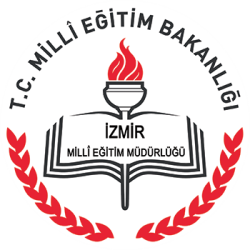 2017- 2018YILLIKFAALİYET PLANI T.C.BUCA KAYMAKAMLIĞIEge İhracatçı Birlikleri Ortaokulu Müdürlüğü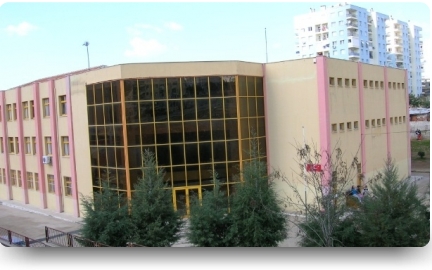 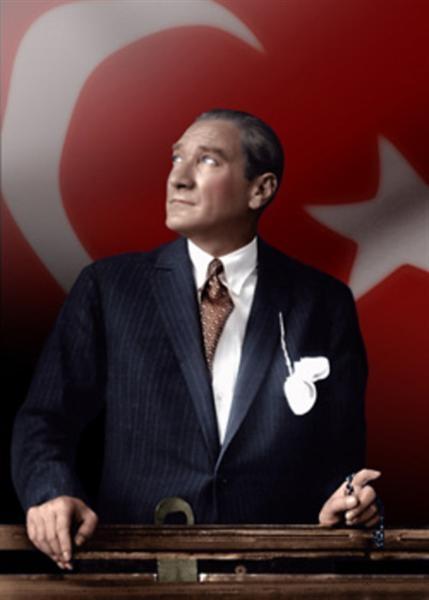 “Çalışmadan, yorulmadan, üretmeden, rahat yaşamak isteyen toplumlar, önce haysiyetlerini, sonra hürriyetlerini ve daha sonrada istiklal ve istikballerini kaybederler”. Mustafa Kemal ATATÜRK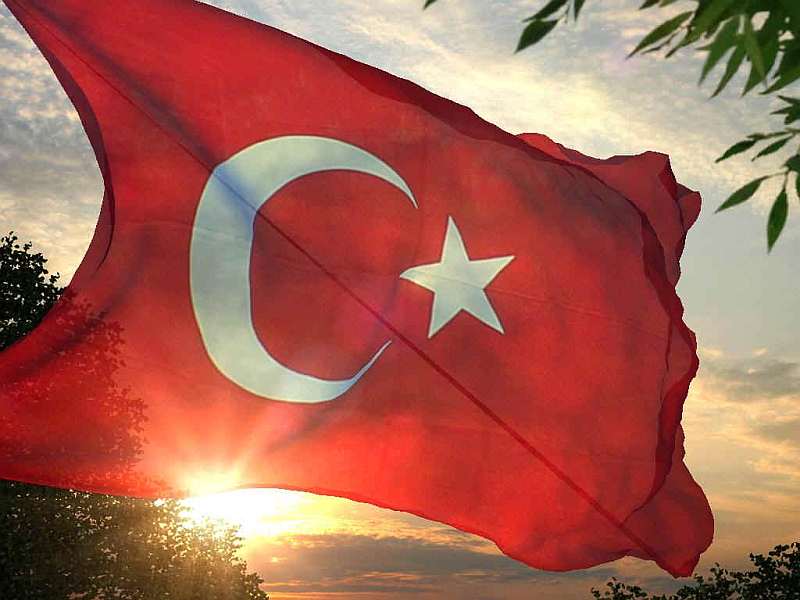 İSTİKLAL MARŞI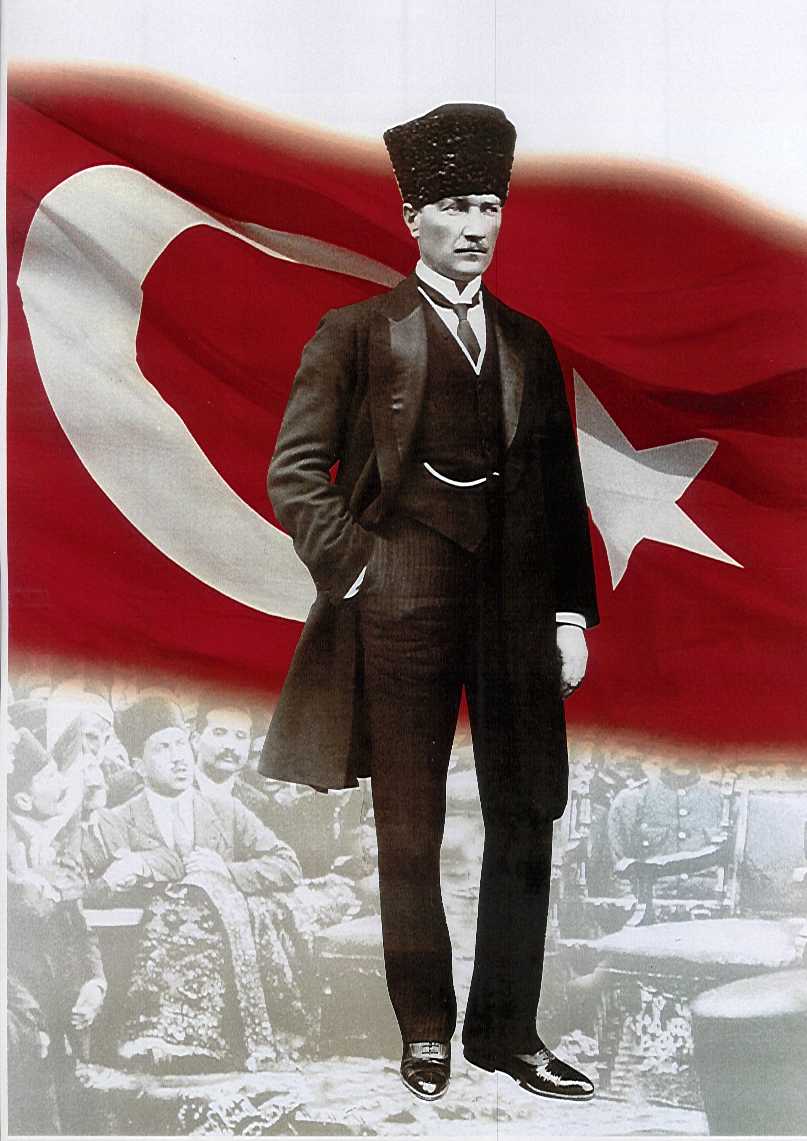 ATATÜRK’ÜN GENÇLİĞE HİTABESİEy Türk gençliği! Birinci vazifen, Türk istiklâlini, Türk cumhuriyetini, ilelebet, muhafaza ve müdafaa etmektir.Mevcudiyetinin ve istikbalinin yegâne temeli budur. Bu temel, senin, en kıymetli hazinendir. İstikbalde dahi, seni, bu hazineden, mahrum etmek isteyecek, dâhilî ve haricî, bedhahların olacaktır. Bir gün, istiklâl ve cumhuriyeti müdafaa mecburiyetine düşersen, vazifeye atılmak için, içinde bulunacağın vaziyetin imkân ve şeraitini düşünmeyeceksin! Bu imkân ve şerait, çok nâmüsait bir mahiyette tezahür edebilir. İstiklâl ve cumhuriyetine kastedecek düşmanlar, bütün dünyada emsali görülmemiş bir galibiyetin mümessili olabilirler. Cebren ve hile ile aziz vatanın, bütün kaleleri zapt edilmiş, bütün tersanelerine girilmiş, bütün orduları dağıtılmış ve memleketin her köşesi bilfiil işgal edilmiş olabilir. Bütün bu şeraitten daha elîm ve daha vahim olmak üzere, memleketin dâhilinde, iktidara sahip olanlar gaflet ve dalâlet ve hattâ hıyanet içinde bulunabilirler. Hattâ bu iktidar sahipleri şahsî menfaatlerini, müstevlilerin siyasî emelleriyle tevhit edebilirler. Millet, fakr u zaruret içinde harap ve bîtap düşmüş olabilir.Ey Türk istikbalinin evlâdı! İşte, bu ahval ve şerait içinde dahi, vazifen; Türk istiklâl ve cumhuriyetini kurtarmaktır! Muhtaç olduğun kudret, damarlarındaki asîl kanda, mevcuttur!                                                            
                                                 Mustafa Kemal ATATÜRK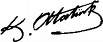 SUNUŞGeçmişten günümüze gelirken var olan yaratıcılığın getirdiği teknolojik ve sosyal anlamda gelişmişliğin ulaştığı hız, artık kaçınılmazları da önümüze sererek kendini göstermektedir. Güçlü ekonomik ve sosyal yapı, güçlü bir ülke olmanın ve tüm değişikliklerde dimdik ayakta durabilmenin kaçınılmazlığı da oldukça büyük önem taşımaktadır. Gelişen ve sürekliliği izlenebilen, bilgi ve planlama temellerine dayanan güçlü bir yaşam standardı ve ekonomik yapı; stratejik amaçlar, hedefler ve planlanmış zaman diliminde gerçekleşecek uygulama faaliyetleri ile (STRATEJİK PLAN) oluşabilmektedir. Okulumuz, daha iyi bir eğitim seviyesine ulaşmak düşüncesiyle sürekli yenilenmeyi ve kalite kültürünü kendisine ilke edinmeyi amaçlamaktadır. Kalite kültürü oluşturmak için eğitim ve öğretim başta olmak üzere insan kaynakları ve kurumsallaşma, sosyal faaliyetler,  alt yapı, toplumla ilişkiler ve kurumlar arası ilişkileri kapsayan 2015–2019 stratejik planı hazırlanmıştır.Büyük önder Atatürk’ü örnek alan bizler; çağa uyum sağlamış, çağı yönlendiren gençler yetiştirmek için kurulan okulumuz, geleceğimiz teminatı olan öğrencilerimizi daha iyi imkânlarla yetişip, düşünce ufku ve yenilikçi ruhu açık Türkiye Cumhuriyetinin çıtasını daha yükseklere taşıyan, cumhuriyete ve halkın iradesine kast etme süreci olan 15 Temmuz darbe kalkışmasını anlayan bireyler olması için öğretmenleri ve idarecileriyle özverili bir şekilde tüm azmimizle çalışmaktayız.Planın hazırlanmasında emeği geçen Strateji Yönetim Ekibi’ne ve öğretmen, öğrenci ve velilerimize teşekkür ederim.Murat İPEKOkul MüdürüİÇİNDEKİLERBİRİNCİ BÖLÜMGENEL BİLGİLERKURUM İÇİ ANALİZ Organizasyon Yapısı  İnsan Kaynakları Kurumdaki Mevcut PersonelDestek Personele (Hizmetli- Memur) İlişkin Bilgiler:Kurumdaki Mevcut Hizmetli/Memur Sayısı:Teknolojik DüzeyOkul/Kurumun Mevcut Teknolojik Altyapısı:Okulun Fiziki Altyapısı:     	Okulun Fiziki DurumuMali KaynaklarOkulumuzun mali kaynaklarını genel bütçe, okul aile birliği gelirleri, kantin gelirleri olarak belirlenmiştir.Okul Kaynak Tablosu:Okul Gelir-Gider Tablosu:İKİNCİ BÖLÜMPERFORMANS BİLGİLERİMisyon, Vizyon, Temel Değerler MİSYONUMUZBiz Hizmetin yürütüldüğü çevrede sürekli değişimi benimseyerek öğrencilerine başarılı ve nitelikli bir eğitim vermek ve Atatürkçü düşünce sistemini davranış haline getirmiş çağdaş, demokratik lider özelliklerine sahip, kendisi, ailesi ve çevresiyle barışık, başkalarıyla iyi ilişkiler kuran, hoşgörülü, paylaşmayı bilen, dürüst, erdemli, mutlu, okuduğu okula bağlı, laik gençler yetiştirmek için varız. VİZYONUMUZEğitimin her aşamasında teknolojinin sunduğu imkânlarla, modern araç-gereç ve malzemelerle eğitim verilebilen, bilgili becerili ve iyi ahlaka sahip bireyler yetiştirmeyi hedefleyen eğitim öğretim kurumu olmaktır. TEMEL DEĞERLERİMİZBütün çalışmalarımızın temeli öğrencilerimizdir.	“Ben” değil “biz” duygusunun hakim olduğu ortam ve anlayışın gereğine inanırız.Türkçenin güzel konuşulması ve yazılması ortak değerimizdir.Okul-veli işbirliği sağlanarak, öğrencilerin okulda kazandığı davranışları hayata geçirebilmeleri için çalışılır.Okulumuz öğrencilerinin daha iyiye gitmeleri için gereken fedakarlığı yapmak ve bu doğrultuda çalışmak okulumuzun kişiliğini oluşturur.Öğrencilerimizi Atatürk’ün çağdaş uygarlık düzeyinin üzerine çıkmayı hedeflediği Türkiye idealine ulaşmayı amaç edinen; demokratik, laik, sosyal bir hukuk devleti olan Türkiye Cumhuriyetinin temel değerlerine ve ülkemizin bölünmez bütünlüğüne inanmış bireyler olarak yetiştirmeyi temel ilke sayarız.Okul toplumu olarak mutlulukları paylaşarak çoğaltmak, zorlukları paylaşarak azaltmak temel ilkemizdir.Sosyal, kültürel ve sportif faaliyetlerde başarılı bir okul olmak ortak çabamızdır. Ahlaki eğitim okulda önemle vurgulanır. Dürüstlük, sorumluluk, samimiyet, karşılıklı saygı her ortamda korunur ve teşvik edilir.STRATEJİK PLANDA YER ALAN AMAÇ VE HEDEFLERStratejik Amaç -1 (TEMA: EĞİTİM ÖĞRETİME ERİŞİMİN ARTTIRILMASI)Ege İhracatçı Birlikleri Ortaokulu öğrencilerinin akademik başarı seviyelerini arttırmak	Stratejik Hedef -1.1	İlçe sıralamasında ortaokullar arasında ilk 8 okul arasına girmek	Stratejik Hedef -1.2Merkezi sınavla bir üst kuruma yerleşen öğrenci sayısına göre ilçedeki ortaokullar arasında ilk 8 okul arasına girmekStratejik Amaç -2 (TEMA: EĞİTİM ÖĞRETİMDE KALİTE)Okulumuz öğrencilerine okuma alışkanlığının kazandırılması	Stratejik Hedef -2.1	Öğrencilerin bir yıl içerisinde okudukları kitap sayısının %20 oranında arttırılmasıStratejik Amaç -3 (TEMA: EĞİTİM ÖĞRETİMDE KALİTE)Öğrencilerimizi kendisi, ailesi ve çevresiyle barışık, başkalarıyla iyi ilişkiler kuran, hoşgörülü, paylaşmayı bilen, dürüst, erdemli bireyler yetiştirmek	Stratejik Hedef -3.1	Okulumuz öğrencilerinin % 35 ‘ne  (420 öğrenci)  yönelik evrensel temel değerler eğitimi vermekStratejik Amaç -4 (TEMA: EĞİTİM ÖĞRETİMDE KALİTE)Kurumumuzda öğrencilere, velilere ve çalışanlara yönelik sosyal, kültürel, sportif ve bilimsel etkinlikler düzenleyerek eğitim kalitemizi yükseltmek	Stratejik Hedef -4.1	Velilerimize ve öğrencilerimize yönelik il içi ve il dışı her yıl en az 2 faaliyet düzenlenmesiStratejik Hedef -4.2	Bilimsel, kültürel, sanatsal ve sportif alanda her yıl en az 4 yarışmaya katılınmasıStratejik Amaç -5 (TEMA: KURUMSAL KAPASİTE)Okulun donanımı, alt yapı ve fiziksel yapısını geliştirmeye yönelik tedbirler alarak kurumsal kapasitemizi geliştirmekStratejik Hedef -5.1	Okulumuz öğrencilerine yönelik spor alanları ile ilgili eksikliklerin giderilmesi (2 oyun alanı çizilmesi, ÜÇÜNCÜ BÖLÜM2017-2018 EĞİTİM ÖĞRETİM YILI FAALİYET TABLOLARIYıllık Faaliyet Planı Tahmini Maliyet  Tablosu Korkma, sönmez bu şafaklarda yüzen al sancak; Sönmeden yurdumun üstünde tüten en son ocak. 
O benim milletimin yıldızıdır, parlayacak; 
O benimdir, o benim milletimindir ancak. 

Çatma, kurban olayım, çehreni ey nazlı hilâl! 
Kahraman ırkıma bir gül! Ne bu şiddet, bu celâl? 
Sana olmaz dökülen kanlarımız sonra helâl... 
Hakkıdır, Hakk’a tapan, milletimin istiklâl! 

Ben ezelden beridir hür yaşadım, hür yaşarım. 
Hangi çılgın bana zincir vuracakmış? Şaşarım! 
Kükremiş sel gibiyim, bendimi çiğner, aşarım. 
Yırtarım dağları, enginlere sığmam, taşarım. 

Garbın afakını sarmışsa çelik zırhlı duvar, 
Benim iman dolu göğsüm gibi serhaddım var. 
Ulusun, korkma! Nasıl böyle bir imanı boğar, 
“Medeniyet!” dediğin tek dişi kalmış canavar? 

Arkadaş! Yurduma alçakları uğratma, sakın. 
Siper et gövdeni, dursun bu hayâsızca akın. 
Doğacaktır sana va’dettiği günler Hakk’ın... 
Kim bilir, belki yarın, belki yarından da yakın.Bastığın yerleri “toprak!” diyerek geçme, tanı: 
Düşün altındaki binlerce kefensiz yatanı. 
Sen şehit oğlusun, incitme, yazıktır, atanı: 
Verme, dünyaları alsan da, bu cennet vatanı. 
Kim bu cennet vatanın uğruna olmaz ki feda? 
Şüheda fışkıracak toprağı sıksan, şüheda! 
Canı, cananı, bütün varımı alsın da Huda, 
Etmesin tek vatanımdan beni dünyada cüda. 
Ruhumun senden, İlâhî, şudur ancak emeli: 
Değmesin mabedimin göğsüne namahrem eli. 
Bu ezanlar ki şahadetleri dinin temeli- 
Ebedî yurdumun üstünde benim inlemeli. 

O zaman vecd ile bin secde eder-varsa-taşım, 
Her cerihamdan, ilâhî, boşanıp kanlı yaşım, 
Fışkırır ruh-ı mücerret gibi yerden naşım; O zaman yükselerek arşa değer belki başım. 

Dalgalan sen de şafaklar gibi ey şanlı hilâl! 
Olsun artık dökülen kanlarımın hepsi helâl. 
Ebediyen sana yok, ırkıma yok izmihlâl: 
Hakkıdır, hür yaşamış, bayrağımın hürriyet;
Hakkıdır, Hakk’a tapan, milletimin istiklâl.                                Mehmet Akif ERSOYKONULAR                                                                                                                    SAYFAÖNSÖZ 6GİRİŞ 8BÖLÜM 19BÖLÜM 213BÖLÜM 315İLİ:   İZMİRİLİ:   İZMİRİLİ:   İZMİRİLÇESİ: BucaİLÇESİ: BucaİLÇESİ: BucaOKULUN ADI: Ege İhracatçı Birlikleri OrtaokuluOKULUN ADI: Ege İhracatçı Birlikleri OrtaokuluOKULUN ADI: Ege İhracatçı Birlikleri OrtaokuluOKULUN ADI: Ege İhracatçı Birlikleri OrtaokuluOKULUN ADI: Ege İhracatçı Birlikleri OrtaokuluOKULUN ADI: Ege İhracatçı Birlikleri OrtaokuluOKULA İLİŞKİN GENEL BİLGİLEROKULA İLİŞKİN GENEL BİLGİLEROKULA İLİŞKİN GENEL BİLGİLERPERSONEL İLE İLGİLİ BİLGİLERPERSONEL İLE İLGİLİ BİLGİLERPERSONEL İLE İLGİLİ BİLGİLEROkul Adresi: Kuruçeşme Mahallesi 203/37 Sk. No: 12Okul Adresi: Kuruçeşme Mahallesi 203/37 Sk. No: 12Okul Adresi: Kuruçeşme Mahallesi 203/37 Sk. No: 12KURUMDA ÇALIŞAN PERSONEL SAYISISayılarıSayılarıOkul Adresi: Kuruçeşme Mahallesi 203/37 Sk. No: 12Okul Adresi: Kuruçeşme Mahallesi 203/37 Sk. No: 12Okul Adresi: Kuruçeşme Mahallesi 203/37 Sk. No: 12KURUMDA ÇALIŞAN PERSONEL SAYISIErkekKadınOkul Telefonu0232 453 08 220232 453 08 22Yönetici22Faks0232 453 18 210232 453 18 21Sınıf öğretmeni--Elektronik Posta Adresi976638@meb.k12.tr976638@meb.k12.trBranş ÖğretmeniWeb sayfa adresihttp://eibo.meb.k12.trhttp://eibo.meb.k12.trRehber Öğretmen-3Öğretim ŞekliNormal(     )İkili(X)Memur1-Okulun Hizmete Giriş Tarihi19991999Yardımcı Personel22Kurum Kodu976638976638ToplamOKUL VE BİNA DONANIM BİLGİLERİOKUL VE BİNA DONANIM BİLGİLERİOKUL VE BİNA DONANIM BİLGİLERİOKUL VE BİNA DONANIM BİLGİLERİOKUL VE BİNA DONANIM BİLGİLERİOKUL VE BİNA DONANIM BİLGİLERİToplam Derslik Sayısı1818Kütüphane Var(   )Yok(  X  )Kullanılan Derslik Sayısı1818Çok Amaçlı SalonVar(  X  )Yok(    )İdari Oda Sayısı22Çok Amaçlı SahaVar(    )Yok(  )Fen Laboratuvarı Sayısı11Bilgisayar Laboratuvarı Sayısı11İş atölyesi11SıraGöreviNormMevcutErkekKadınToplamLisansY.LisansDoktoraMüdür111-11--Müdür Yrd.321122--Sınıf Öğretmeni00------Türkçe Öğretmeni11100101010--Matematik Öğretmeni993699--Fen Bilgisi Öğretmeni771677--Sosyal Bilgiler Öğrt441344--Yabancı Dil77-777--Din K.AhBilg421122--Görsel Snt.22-222--Müzik231233--Beden Eğt.552355--Tek.Tasarım442244--Bilişim Tek22-2211-Rehber Öğretmen33-3321-GöreviErkekErkekKadınEğitim DurumuHizmet YılıToplam1 Memur Memur 1-Lisans12 Hizmetli Hizmetli 21-3 4 Araç-Gereçler 2015İhtiyaç Bilgi Teknoloji Sınıfı Sayısı1-Masaüstü Bilgisayar Sayısı30-Dizüstü Bilgisayar sayısı4-Projeksiyon sayısı2-Televizyon Sayısı4-Akıllı Tahta22-Yazıcı Sayısı5-Tarayıcı Sayısı2-Fotokopi Makinesi2-Optik Okuyucu1-Ses SistemiVar-Güvenlik Kamerası SistemiVar-İnternet BağlantısıVar-Web Sitesi1-Fiziki Mekânın AdıSayısıİhtiyaçAçıklamaMüdür Odası10Müdür Başyardımcısı Odası00Müdür Yardımcısı Odası10Öğretmenler Odası10Rehberlik Servisi10Derslik180Bilişim Laboratuarı10Fen Bilimleri Laboratuarı10Kütüphane01Zümre öğretmen odası00Resim Odası10Müzik Odası01Ekipman Odası01Memur odası01Hizmetliler odası10Çok amaçlı salon10Kapalı Spor salonu01Spor Odası10Destek Eğitim Odası10Okul Aile Birliği odası10Kaynaklar2016-2017Okul Aile Birliği ( Kantin Kirası Hariç )80213Kantin Kirası37090Aktarılan Gelir2106TOPLAM119409YILLAR 2016-20172016-2017HARCAMA KALEMLERİ GELİRLER TOPLAMIGİDER Temizlik1188127494Kırtasiye11881222602,3Bakım Onarım11881222057Genel gider118812468,36Hizmet alımı1188123896Personel Gideri11881217698Dayanıklı Tüketim Malı11881243822Öğrenci Hane halkı118812419,34Kurumlara elden118812355TOPLAM118812118812STRATEJİK PLAN 2017-2018 EĞİTİM ÖĞRETİM YILI EYLEM PLANI STRATEJİK PLAN 2017-2018 EĞİTİM ÖĞRETİM YILI EYLEM PLANI STRATEJİK PLAN 2017-2018 EĞİTİM ÖĞRETİM YILI EYLEM PLANI STRATEJİK PLAN 2017-2018 EĞİTİM ÖĞRETİM YILI EYLEM PLANI STRATEJİK PLAN 2017-2018 EĞİTİM ÖĞRETİM YILI EYLEM PLANI STRATEJİK PLAN 2017-2018 EĞİTİM ÖĞRETİM YILI EYLEM PLANI STRATEJİK PLAN 2017-2018 EĞİTİM ÖĞRETİM YILI EYLEM PLANI STRATEJİK PLAN 2017-2018 EĞİTİM ÖĞRETİM YILI EYLEM PLANI STRATEJİK PLAN 2017-2018 EĞİTİM ÖĞRETİM YILI EYLEM PLANI STRATEJİK PLAN 2017-2018 EĞİTİM ÖĞRETİM YILI EYLEM PLANI STRATEJİK PLAN 2017-2018 EĞİTİM ÖĞRETİM YILI EYLEM PLANI STRATEJİK PLAN 2017-2018 EĞİTİM ÖĞRETİM YILI EYLEM PLANI STRATEJİK PLAN 2017-2018 EĞİTİM ÖĞRETİM YILI EYLEM PLANI STRATEJİK PLAN 2017-2018 EĞİTİM ÖĞRETİM YILI EYLEM PLANI STRATEJİK PLAN 2017-2018 EĞİTİM ÖĞRETİM YILI EYLEM PLANI TEMA 1TEMA 1TEMA 1TEMA 1TEMA 1EĞİTİM ÖĞRETİME ERİŞİMİN ARTTIRILMASIEĞİTİM ÖĞRETİME ERİŞİMİN ARTTIRILMASIEĞİTİM ÖĞRETİME ERİŞİMİN ARTTIRILMASIEĞİTİM ÖĞRETİME ERİŞİMİN ARTTIRILMASIEĞİTİM ÖĞRETİME ERİŞİMİN ARTTIRILMASIEĞİTİM ÖĞRETİME ERİŞİMİN ARTTIRILMASIEĞİTİM ÖĞRETİME ERİŞİMİN ARTTIRILMASIEĞİTİM ÖĞRETİME ERİŞİMİN ARTTIRILMASIEĞİTİM ÖĞRETİME ERİŞİMİN ARTTIRILMASIEĞİTİM ÖĞRETİME ERİŞİMİN ARTTIRILMASIStratejik Amaç1Stratejik Amaç1Stratejik Amaç1Stratejik Amaç1Stratejik Amaç1Okulumuzun akademik başarısını arttırmakOkulumuzun akademik başarısını arttırmakOkulumuzun akademik başarısını arttırmakOkulumuzun akademik başarısını arttırmakOkulumuzun akademik başarısını arttırmakOkulumuzun akademik başarısını arttırmakOkulumuzun akademik başarısını arttırmakOkulumuzun akademik başarısını arttırmakOkulumuzun akademik başarısını arttırmakOkulumuzun akademik başarısını arttırmakStratejik Hedef  1.1Stratejik Hedef 1.2                   Stratejik Hedef  1.1Stratejik Hedef 1.2                   Stratejik Hedef  1.1Stratejik Hedef 1.2                   Stratejik Hedef  1.1Stratejik Hedef 1.2                   Stratejik Hedef  1.1Stratejik Hedef 1.2                   İlçe sıralamasında ortaokullar arasında ilk 8ortaokul arasına girmekMerkezi sınavla bir üst kuruma yerleşen öğrenci sayısına göre ilçedeki ortaokullar arasında ilk 8 okul arasına girmekİlçe sıralamasında ortaokullar arasında ilk 8ortaokul arasına girmekMerkezi sınavla bir üst kuruma yerleşen öğrenci sayısına göre ilçedeki ortaokullar arasında ilk 8 okul arasına girmekİlçe sıralamasında ortaokullar arasında ilk 8ortaokul arasına girmekMerkezi sınavla bir üst kuruma yerleşen öğrenci sayısına göre ilçedeki ortaokullar arasında ilk 8 okul arasına girmekİlçe sıralamasında ortaokullar arasında ilk 8ortaokul arasına girmekMerkezi sınavla bir üst kuruma yerleşen öğrenci sayısına göre ilçedeki ortaokullar arasında ilk 8 okul arasına girmekİlçe sıralamasında ortaokullar arasında ilk 8ortaokul arasına girmekMerkezi sınavla bir üst kuruma yerleşen öğrenci sayısına göre ilçedeki ortaokullar arasında ilk 8 okul arasına girmekİlçe sıralamasında ortaokullar arasında ilk 8ortaokul arasına girmekMerkezi sınavla bir üst kuruma yerleşen öğrenci sayısına göre ilçedeki ortaokullar arasında ilk 8 okul arasına girmekİlçe sıralamasında ortaokullar arasında ilk 8ortaokul arasına girmekMerkezi sınavla bir üst kuruma yerleşen öğrenci sayısına göre ilçedeki ortaokullar arasında ilk 8 okul arasına girmekİlçe sıralamasında ortaokullar arasında ilk 8ortaokul arasına girmekMerkezi sınavla bir üst kuruma yerleşen öğrenci sayısına göre ilçedeki ortaokullar arasında ilk 8 okul arasına girmekİlçe sıralamasında ortaokullar arasında ilk 8ortaokul arasına girmekMerkezi sınavla bir üst kuruma yerleşen öğrenci sayısına göre ilçedeki ortaokullar arasında ilk 8 okul arasına girmekİlçe sıralamasında ortaokullar arasında ilk 8ortaokul arasına girmekMerkezi sınavla bir üst kuruma yerleşen öğrenci sayısına göre ilçedeki ortaokullar arasında ilk 8 okul arasına girmekHedefin Performans Göstergeleri ****Hedefin Performans Göstergeleri ****Hedefin Performans Göstergeleri ****Hedefin Performans Göstergeleri ****Hedefin Performans Göstergeleri ****Hedefin Performans Göstergeleri ****2016- 2017 Mevcut Durum2016- 2017 Mevcut Durum2017-2018 Hedef2017-2018 Hedefİzleme Sonuçları***İzleme Sonuçları***İzleme Sonuçları***İzleme Sonuçları***Hedefin Performans Göstergeleri ****Hedefin Performans Göstergeleri ****Hedefin Performans Göstergeleri ****Hedefin Performans Göstergeleri ****Hedefin Performans Göstergeleri ****Hedefin Performans Göstergeleri ****2016- 2017 Mevcut Durum2016- 2017 Mevcut Durum2017-2018 Hedef2017-2018 Hedef1.İzlemeGerçekleşme oranı (%)2.İzlemeGerçekleşme oranı (%)1Merkezi sınavla bir üst kuruma yerleşen öğrenci sayısıMerkezi sınavla bir üst kuruma yerleşen öğrenci sayısıMerkezi sınavla bir üst kuruma yerleşen öğrenci sayısıMerkezi sınavla bir üst kuruma yerleşen öğrenci sayısıMerkezi sınavla bir üst kuruma yerleşen öğrenci sayısıMerkezi sınavla bir üst kuruma yerleşen öğrenci sayısı221 (TEOG)221 (TEOG)2020-          ---2Destekleme ve yetiştirme kurslarına katılımDestekleme ve yetiştirme kurslarına katılımDestekleme ve yetiştirme kurslarına katılımDestekleme ve yetiştirme kurslarına katılımDestekleme ve yetiştirme kurslarına katılımDestekleme ve yetiştirme kurslarına katılım500500             550             550460%76--FAALİYETLERFAALİYETLERFaaliyetin Mevcut DurumuFaaliyetinPerformans HedefiFaaliyetinPerformans HedefiFaaliyetin Başlama ve 
Bitiş TarihiFaaliyetin SorumlusuTahmini MaliyetTahmini MaliyetKullanılacak KaynaklarFaaliyetle İlgili 1. İzleme dönemiFaaliyetle İlgili 1. İzleme dönemiFaaliyetle İlgili 2. İzleme dönemiFaaliyetle İlgili 2. İzleme dönemiFAALİYETLERFAALİYETLERFaaliyetin Mevcut DurumuFaaliyetinPerformans HedefiFaaliyetinPerformans HedefiFaaliyetin Başlama ve 
Bitiş TarihiFaaliyetin SorumlusuTahmini MaliyetTahmini MaliyetKullanılacak KaynaklarFaaliyetle İlgili 1. İzleme dönemiFaaliyetle İlgili 1. İzleme dönemiFaaliyetle İlgili 2. İzleme dönemiFaaliyetle İlgili 2. İzleme dönemiFAALİYETLERFAALİYETLERFaaliyetin Mevcut DurumuFaaliyetinPerformans HedefiFaaliyetinPerformans HedefiFaaliyetin Başlama ve 
Bitiş TarihiFaaliyetin SorumlusuTahmini MaliyetTahmini MaliyetKullanılacak KaynaklarFaaliyetle İlgili 1. İzleme dönemiFaaliyetle İlgili 1. İzleme dönemiFaaliyetle İlgili 2. İzleme dönemiFaaliyetle İlgili 2. İzleme dönemiFaaliyet 1.1.1 Okulumuzdaki öğrencilere yönelik ücretsiz deneme sınavlarının yapılmasıFaaliyet 1.1.1 Okulumuzdaki öğrencilere yönelik ücretsiz deneme sınavlarının yapılmasıDeneme sınavı sayısı044Kasım 2017Haziran 2018Akademik başarıyı arttırma ekibi ---  1.dönem sonu  1.dönem sonu  2.dönem sonu  2.dönem sonuFaaliyet 1.1.2 Sınav kaygısını azaltmaya yönelik rehberlik çalışmalarıFaaliyet 1.1.2 Sınav kaygısını azaltmaya yönelik rehberlik çalışmalarıÇalışma sayısı31010Eylül 2017Haziran 2018Akademik başarıyı arttırma ekibi ---1.dönem sonu	  1.dönem sonu	           2.dönem sonu         2.dönem sonuFaaliyet 1.1.3 Bir üst eğitim kurumlarının tanıtılması için gezi, seminer, kurs vb. yapılmasıFaaliyet 1.1.3 Bir üst eğitim kurumlarının tanıtılması için gezi, seminer, kurs vb. yapılmasıEtkinlik sayısı022Mayıs 2018Haziran 2018Rehberlik servisi ve gönüllü öğretmenler---1.dönem sonu	  1.dönem sonu	           2.dönem sonu         2.dönem sonuFaaliyet 1.1.4 Okulumuz öğrencilerine yönelik yetiştirme kursları açmaFaaliyet 1.1.4 Okulumuz öğrencilerine yönelik yetiştirme kursları açmaKurs açılan ders sayısı666Ekim 2017-Mayıs 2018Okul idaresi ---1.dönem sonu	  1.dönem sonu	           2.dönem sonu         2.dönem sonuFaaliyet 1.1.5 Verimli ders çalışma teknikleri ile ilgili öğrencilere rehberlik servisi tarafından eğitim verilmesiFaaliyet 1.1.5 Verimli ders çalışma teknikleri ile ilgili öğrencilere rehberlik servisi tarafından eğitim verilmesiEğitim verilen öğrenci sayısı230253253STRATEJİK PLAN 2017-2018 EĞİTİM ÖĞRETİM YILI EYLEM PLANI STRATEJİK PLAN 2017-2018 EĞİTİM ÖĞRETİM YILI EYLEM PLANI STRATEJİK PLAN 2017-2018 EĞİTİM ÖĞRETİM YILI EYLEM PLANI STRATEJİK PLAN 2017-2018 EĞİTİM ÖĞRETİM YILI EYLEM PLANI STRATEJİK PLAN 2017-2018 EĞİTİM ÖĞRETİM YILI EYLEM PLANI STRATEJİK PLAN 2017-2018 EĞİTİM ÖĞRETİM YILI EYLEM PLANI STRATEJİK PLAN 2017-2018 EĞİTİM ÖĞRETİM YILI EYLEM PLANI STRATEJİK PLAN 2017-2018 EĞİTİM ÖĞRETİM YILI EYLEM PLANI STRATEJİK PLAN 2017-2018 EĞİTİM ÖĞRETİM YILI EYLEM PLANI STRATEJİK PLAN 2017-2018 EĞİTİM ÖĞRETİM YILI EYLEM PLANI STRATEJİK PLAN 2017-2018 EĞİTİM ÖĞRETİM YILI EYLEM PLANI STRATEJİK PLAN 2017-2018 EĞİTİM ÖĞRETİM YILI EYLEM PLANI STRATEJİK PLAN 2017-2018 EĞİTİM ÖĞRETİM YILI EYLEM PLANI STRATEJİK PLAN 2017-2018 EĞİTİM ÖĞRETİM YILI EYLEM PLANI STRATEJİK PLAN 2017-2018 EĞİTİM ÖĞRETİM YILI EYLEM PLANI STRATEJİK PLAN 2017-2018 EĞİTİM ÖĞRETİM YILI EYLEM PLANI STRATEJİK PLAN 2017-2018 EĞİTİM ÖĞRETİM YILI EYLEM PLANI STRATEJİK PLAN 2017-2018 EĞİTİM ÖĞRETİM YILI EYLEM PLANI STRATEJİK PLAN 2017-2018 EĞİTİM ÖĞRETİM YILI EYLEM PLANI STRATEJİK PLAN 2017-2018 EĞİTİM ÖĞRETİM YILI EYLEM PLANI STRATEJİK PLAN 2017-2018 EĞİTİM ÖĞRETİM YILI EYLEM PLANI STRATEJİK PLAN 2017-2018 EĞİTİM ÖĞRETİM YILI EYLEM PLANI STRATEJİK PLAN 2017-2018 EĞİTİM ÖĞRETİM YILI EYLEM PLANI STRATEJİK PLAN 2017-2018 EĞİTİM ÖĞRETİM YILI EYLEM PLANI STRATEJİK PLAN 2017-2018 EĞİTİM ÖĞRETİM YILI EYLEM PLANI STRATEJİK PLAN 2017-2018 EĞİTİM ÖĞRETİM YILI EYLEM PLANI STRATEJİK PLAN 2017-2018 EĞİTİM ÖĞRETİM YILI EYLEM PLANI STRATEJİK PLAN 2017-2018 EĞİTİM ÖĞRETİM YILI EYLEM PLANI STRATEJİK PLAN 2017-2018 EĞİTİM ÖĞRETİM YILI EYLEM PLANI TEMA 2TEMA 2TEMA 2TEMA 2TEMA 2TEMA 2TEMA 2TEMA 2TEMA 2EĞİTİM ÖĞRETİMDE KALİTEEĞİTİM ÖĞRETİMDE KALİTEEĞİTİM ÖĞRETİMDE KALİTEEĞİTİM ÖĞRETİMDE KALİTEEĞİTİM ÖĞRETİMDE KALİTEEĞİTİM ÖĞRETİMDE KALİTEEĞİTİM ÖĞRETİMDE KALİTEEĞİTİM ÖĞRETİMDE KALİTEEĞİTİM ÖĞRETİMDE KALİTEEĞİTİM ÖĞRETİMDE KALİTEEĞİTİM ÖĞRETİMDE KALİTEEĞİTİM ÖĞRETİMDE KALİTEEĞİTİM ÖĞRETİMDE KALİTEEĞİTİM ÖĞRETİMDE KALİTEEĞİTİM ÖĞRETİMDE KALİTEEĞİTİM ÖĞRETİMDE KALİTEEĞİTİM ÖĞRETİMDE KALİTEEĞİTİM ÖĞRETİMDE KALİTEEĞİTİM ÖĞRETİMDE KALİTEEĞİTİM ÖĞRETİMDE KALİTEStratejik Amaç 2Stratejik Amaç 2Stratejik Amaç 2Stratejik Amaç 2Stratejik Amaç 2Stratejik Amaç 2Stratejik Amaç 2Stratejik Amaç 2Stratejik Amaç 2Okulumuz öğrencilerine kitap okuma alışkanlığının kazandırılmasıOkulumuz öğrencilerine kitap okuma alışkanlığının kazandırılmasıOkulumuz öğrencilerine kitap okuma alışkanlığının kazandırılmasıOkulumuz öğrencilerine kitap okuma alışkanlığının kazandırılmasıOkulumuz öğrencilerine kitap okuma alışkanlığının kazandırılmasıOkulumuz öğrencilerine kitap okuma alışkanlığının kazandırılmasıOkulumuz öğrencilerine kitap okuma alışkanlığının kazandırılmasıOkulumuz öğrencilerine kitap okuma alışkanlığının kazandırılmasıOkulumuz öğrencilerine kitap okuma alışkanlığının kazandırılmasıOkulumuz öğrencilerine kitap okuma alışkanlığının kazandırılmasıOkulumuz öğrencilerine kitap okuma alışkanlığının kazandırılmasıOkulumuz öğrencilerine kitap okuma alışkanlığının kazandırılmasıOkulumuz öğrencilerine kitap okuma alışkanlığının kazandırılmasıOkulumuz öğrencilerine kitap okuma alışkanlığının kazandırılmasıOkulumuz öğrencilerine kitap okuma alışkanlığının kazandırılmasıOkulumuz öğrencilerine kitap okuma alışkanlığının kazandırılmasıOkulumuz öğrencilerine kitap okuma alışkanlığının kazandırılmasıOkulumuz öğrencilerine kitap okuma alışkanlığının kazandırılmasıOkulumuz öğrencilerine kitap okuma alışkanlığının kazandırılmasıOkulumuz öğrencilerine kitap okuma alışkanlığının kazandırılmasıStratejik Hedef  2.1Stratejik Hedef  2.1Stratejik Hedef  2.1Stratejik Hedef  2.1Stratejik Hedef  2.1Stratejik Hedef  2.1Stratejik Hedef  2.1Stratejik Hedef  2.1Stratejik Hedef  2.1Öğrencilerin bir yıl içerisinde okudukları kitap sayısının artırılması  (%20)Öğrencilerin bir yıl içerisinde okudukları kitap sayısının artırılması  (%20)Öğrencilerin bir yıl içerisinde okudukları kitap sayısının artırılması  (%20)Öğrencilerin bir yıl içerisinde okudukları kitap sayısının artırılması  (%20)Öğrencilerin bir yıl içerisinde okudukları kitap sayısının artırılması  (%20)Öğrencilerin bir yıl içerisinde okudukları kitap sayısının artırılması  (%20)Öğrencilerin bir yıl içerisinde okudukları kitap sayısının artırılması  (%20)Öğrencilerin bir yıl içerisinde okudukları kitap sayısının artırılması  (%20)Öğrencilerin bir yıl içerisinde okudukları kitap sayısının artırılması  (%20)Öğrencilerin bir yıl içerisinde okudukları kitap sayısının artırılması  (%20)Öğrencilerin bir yıl içerisinde okudukları kitap sayısının artırılması  (%20)Öğrencilerin bir yıl içerisinde okudukları kitap sayısının artırılması  (%20)Öğrencilerin bir yıl içerisinde okudukları kitap sayısının artırılması  (%20)Öğrencilerin bir yıl içerisinde okudukları kitap sayısının artırılması  (%20)Öğrencilerin bir yıl içerisinde okudukları kitap sayısının artırılması  (%20)Öğrencilerin bir yıl içerisinde okudukları kitap sayısının artırılması  (%20)Öğrencilerin bir yıl içerisinde okudukları kitap sayısının artırılması  (%20)Öğrencilerin bir yıl içerisinde okudukları kitap sayısının artırılması  (%20)Öğrencilerin bir yıl içerisinde okudukları kitap sayısının artırılması  (%20)Öğrencilerin bir yıl içerisinde okudukları kitap sayısının artırılması  (%20)Hedefin Performans Göstergeleri ****Hedefin Performans Göstergeleri ****Hedefin Performans Göstergeleri ****Hedefin Performans Göstergeleri ****Hedefin Performans Göstergeleri ****Hedefin Performans Göstergeleri ****Hedefin Performans Göstergeleri ****Hedefin Performans Göstergeleri ****Hedefin Performans Göstergeleri ****Hedefin Performans Göstergeleri ****Hedefin Performans Göstergeleri ****2016- 2017 Mevcut Durum2016- 2017 Mevcut Durum2016- 2017 Mevcut Durum2016- 2017 Mevcut Durum2017-2018 Hedef2017-2018 Hedef2017-2018 Hedef2017-2018 Hedefİzleme Sonuçları***İzleme Sonuçları***İzleme Sonuçları***İzleme Sonuçları***İzleme Sonuçları***İzleme Sonuçları***İzleme Sonuçları***İzleme Sonuçları***Hedefin Performans Göstergeleri ****Hedefin Performans Göstergeleri ****Hedefin Performans Göstergeleri ****Hedefin Performans Göstergeleri ****Hedefin Performans Göstergeleri ****Hedefin Performans Göstergeleri ****Hedefin Performans Göstergeleri ****Hedefin Performans Göstergeleri ****Hedefin Performans Göstergeleri ****Hedefin Performans Göstergeleri ****Hedefin Performans Göstergeleri ****2016- 2017 Mevcut Durum2016- 2017 Mevcut Durum2016- 2017 Mevcut Durum2016- 2017 Mevcut Durum2017-2018 Hedef2017-2018 Hedef2017-2018 Hedef2017-2018 Hedef1.İzleme1.İzlemeGerçekleşme oranı (%)Gerçekleşme oranı (%)2.İzleme2.İzlemeGerçekleşme oranı (%)Gerçekleşme oranı (%)11Sınıf kitaplıklarındaki kitap sayısıSınıf kitaplıklarındaki kitap sayısıSınıf kitaplıklarındaki kitap sayısıSınıf kitaplıklarındaki kitap sayısıSınıf kitaplıklarındaki kitap sayısıSınıf kitaplıklarındaki kitap sayısıSınıf kitaplıklarındaki kitap sayısıSınıf kitaplıklarındaki kitap sayısıSınıf kitaplıklarındaki kitap sayısıSınıf kitaplıklarındaki kitap sayısıSınıf kitaplıklarındaki kitap sayısı00003030303022Öğrencilerin yıl içinde okudukları kitap sayısı ortalamasıÖğrencilerin yıl içinde okudukları kitap sayısı ortalamasıÖğrencilerin yıl içinde okudukları kitap sayısı ortalamasıÖğrencilerin yıl içinde okudukları kitap sayısı ortalamasıÖğrencilerin yıl içinde okudukları kitap sayısı ortalamasıÖğrencilerin yıl içinde okudukları kitap sayısı ortalamasıÖğrencilerin yıl içinde okudukları kitap sayısı ortalamasıÖğrencilerin yıl içinde okudukları kitap sayısı ortalamasıÖğrencilerin yıl içinde okudukları kitap sayısı ortalamasıÖğrencilerin yıl içinde okudukları kitap sayısı ortalamasıÖğrencilerin yıl içinde okudukları kitap sayısı ortalaması33334444FAALİYETLER**FAALİYETLER**FAALİYETLER**Faaliyetin Performans GöstergeleriFaaliyetin Performans GöstergeleriFaaliyetin Mevcut DurumuFaaliyetin Mevcut DurumuFaaliyetinPerformans HedefiFaaliyetinPerformans HedefiFaaliyetinPerformans HedefiFaaliyetinPerformans HedefiFaaliyetin Başlama ve 
Bitiş TarihiFaaliyetin Başlama ve 
Bitiş TarihiFaaliyetin SorumlusuFaaliyetin SorumlusuFaaliyetin SorumlusuTahmini MaliyetTahmini MaliyetTahmini MaliyetKullanılacak KaynaklarKullanılacak KaynaklarFaaliyetle İlgili 1. İzleme dönemiFaaliyetle İlgili 1. İzleme dönemiFaaliyetle İlgili 1. İzleme dönemiFaaliyetle İlgili 1. İzleme dönemiFaaliyetle İlgili 2. İzleme dönemiFaaliyetle İlgili 2. İzleme dönemiFaaliyetle İlgili 2. İzleme dönemiFaaliyetle İlgili 2. İzleme dönemiFAALİYETLER**FAALİYETLER**FAALİYETLER**Faaliyetin Performans GöstergeleriFaaliyetin Performans GöstergeleriFaaliyetin Mevcut DurumuFaaliyetin Mevcut DurumuFaaliyetinPerformans HedefiFaaliyetinPerformans HedefiFaaliyetinPerformans HedefiFaaliyetinPerformans HedefiFaaliyetin Başlama ve 
Bitiş TarihiFaaliyetin Başlama ve 
Bitiş TarihiFaaliyetin SorumlusuFaaliyetin SorumlusuFaaliyetin SorumlusuTahmini MaliyetTahmini MaliyetTahmini MaliyetKullanılacak KaynaklarKullanılacak KaynaklarFaaliyetle İlgili 1. İzleme dönemiFaaliyetle İlgili 1. İzleme dönemiFaaliyetle İlgili 1. İzleme dönemiFaaliyetle İlgili 1. İzleme dönemiFaaliyetle İlgili 2. İzleme dönemiFaaliyetle İlgili 2. İzleme dönemiFaaliyetle İlgili 2. İzleme dönemiFaaliyetle İlgili 2. İzleme dönemiFAALİYETLER**FAALİYETLER**FAALİYETLER**Faaliyetin Performans GöstergeleriFaaliyetin Performans GöstergeleriFaaliyetin Mevcut DurumuFaaliyetin Mevcut DurumuFaaliyetinPerformans HedefiFaaliyetinPerformans HedefiFaaliyetinPerformans HedefiFaaliyetinPerformans HedefiFaaliyetin Başlama ve 
Bitiş TarihiFaaliyetin Başlama ve 
Bitiş TarihiFaaliyetin SorumlusuFaaliyetin SorumlusuFaaliyetin SorumlusuTahmini MaliyetTahmini MaliyetTahmini MaliyetKullanılacak KaynaklarKullanılacak KaynaklarFaaliyetle İlgili 1. İzleme dönemiFaaliyetle İlgili 1. İzleme dönemiFaaliyetle İlgili 1. İzleme dönemiFaaliyetle İlgili 1. İzleme dönemiFaaliyetle İlgili 2. İzleme dönemiFaaliyetle İlgili 2. İzleme dönemiFaaliyetle İlgili 2. İzleme dönemiFaaliyetle İlgili 2. İzleme dönemiFaaliyet 2.1.1 Her sınıf düzeyinde öğrenciler seviyelerine uygun kitaplar edinecek, sınıf kitaplığı oluşturulacak.Faaliyet 2.1.1 Her sınıf düzeyinde öğrenciler seviyelerine uygun kitaplar edinecek, sınıf kitaplığı oluşturulacak.Faaliyet 2.1.1 Her sınıf düzeyinde öğrenciler seviyelerine uygun kitaplar edinecek, sınıf kitaplığı oluşturulacak.Öğrencilerin edindiği kitap sayısıÖğrencilerin edindiği kitap sayısı00Her öğrencide bir adetHer öğrencide bir adetHer öğrencide bir adetHer öğrencide bir adetKasım 2017-Haziran 2018Kasım 2017-Haziran 2018Türkçe ve sınıf rehber öğretmenleriTürkçe ve sınıf rehber öğretmenleriTürkçe ve sınıf rehber öğretmenleri-----  1.dönem sonu  1.dönem sonu  1.dönem sonu  1.dönem sonu 2.dönem sonu 2.dönem sonu 2.dönem sonu 2.dönem sonuFaaliyet 2.1.2 Okulun içerisine kitap ağacı yerleştirilerek öğrencilerin bu ağaç üzerine okuduğu kitapla ilgili bilgi yazmaları sağlanacak.Faaliyet 2.1.2 Okulun içerisine kitap ağacı yerleştirilerek öğrencilerin bu ağaç üzerine okuduğu kitapla ilgili bilgi yazmaları sağlanacak.Faaliyet 2.1.2 Okulun içerisine kitap ağacı yerleştirilerek öğrencilerin bu ağaç üzerine okuduğu kitapla ilgili bilgi yazmaları sağlanacak.Ağacın doluluğuAğacın doluluğu00Her sınıftan en az bir öğrencinin kitap ağacına katkı sunmasıHer sınıftan en az bir öğrencinin kitap ağacına katkı sunmasıHer sınıftan en az bir öğrencinin kitap ağacına katkı sunmasıHer sınıftan en az bir öğrencinin kitap ağacına katkı sunmasıKasım 2017-Haziran 2018Kasım 2017-Haziran 2018OGYE Kitap Okuma Ekibi öğretmenleriOGYE Kitap Okuma Ekibi öğretmenleriOGYE Kitap Okuma Ekibi öğretmenleri-----  1.dönem sonu  1.dönem sonu  1.dönem sonu  1.dönem sonu  2.dönem sonu  2.dönem sonu  2.dönem sonu  2.dönem sonuFaaliyet 2.1.3 Öğrenciler arasında ödüllü kitap okuma yarışması düzenlenmesiFaaliyet 2.1.3 Öğrenciler arasında ödüllü kitap okuma yarışması düzenlenmesiFaaliyet 2.1.3 Öğrenciler arasında ödüllü kitap okuma yarışması düzenlenmesiÖğrencilerin yıl içinde okudukları kitap sayısı ortalamasıÖğrencilerin yıl içinde okudukları kitap sayısı ortalaması334444Kasım 2017-Haziran 2018Kasım 2017-Haziran 2018OGYE Türkçe öğretmenleriOGYE Türkçe öğretmenleriOGYE Türkçe öğretmenleri     -     -     -STKSTK  1.dönem sonu  1.dönem sonu  1.dönem sonu  1.dönem sonu  2.dönem sonu  2.dönem sonu  2.dönem sonu  2.dönem sonuFaaliyet 2.1.4 Her gün belirlenen bir ders saatinin ilk 10 dakikasının kitap okumaya ayrılmasıFaaliyet 2.1.4 Her gün belirlenen bir ders saatinin ilk 10 dakikasının kitap okumaya ayrılmasıFaaliyet 2.1.4 Her gün belirlenen bir ders saatinin ilk 10 dakikasının kitap okumaya ayrılmasıÖğrencilerin yıl içinde okudukları kitap sayısı ortalamasıÖğrencilerin yıl içinde okudukları kitap sayısı ortalaması334444Kasım 2017-Haziran 2018Kasım 2017-Haziran 2018Tüm öğretmenlerTüm öğretmenlerTüm öğretmenler-----  1.dönem sonu  1.dönem sonu  1.dönem sonu  1.dönem sonu  2.dönem sonu  2.dönem sonu  2.dönem sonu  2.dönem sonuSTRATEJİK PLAN 2017-2018 EĞİTİM ÖĞRETİM YILI EYLEM PLANI STRATEJİK PLAN 2017-2018 EĞİTİM ÖĞRETİM YILI EYLEM PLANI STRATEJİK PLAN 2017-2018 EĞİTİM ÖĞRETİM YILI EYLEM PLANI STRATEJİK PLAN 2017-2018 EĞİTİM ÖĞRETİM YILI EYLEM PLANI STRATEJİK PLAN 2017-2018 EĞİTİM ÖĞRETİM YILI EYLEM PLANI STRATEJİK PLAN 2017-2018 EĞİTİM ÖĞRETİM YILI EYLEM PLANI STRATEJİK PLAN 2017-2018 EĞİTİM ÖĞRETİM YILI EYLEM PLANI STRATEJİK PLAN 2017-2018 EĞİTİM ÖĞRETİM YILI EYLEM PLANI STRATEJİK PLAN 2017-2018 EĞİTİM ÖĞRETİM YILI EYLEM PLANI STRATEJİK PLAN 2017-2018 EĞİTİM ÖĞRETİM YILI EYLEM PLANI STRATEJİK PLAN 2017-2018 EĞİTİM ÖĞRETİM YILI EYLEM PLANI STRATEJİK PLAN 2017-2018 EĞİTİM ÖĞRETİM YILI EYLEM PLANI STRATEJİK PLAN 2017-2018 EĞİTİM ÖĞRETİM YILI EYLEM PLANI STRATEJİK PLAN 2017-2018 EĞİTİM ÖĞRETİM YILI EYLEM PLANI STRATEJİK PLAN 2017-2018 EĞİTİM ÖĞRETİM YILI EYLEM PLANI STRATEJİK PLAN 2017-2018 EĞİTİM ÖĞRETİM YILI EYLEM PLANI STRATEJİK PLAN 2017-2018 EĞİTİM ÖĞRETİM YILI EYLEM PLANI STRATEJİK PLAN 2017-2018 EĞİTİM ÖĞRETİM YILI EYLEM PLANI STRATEJİK PLAN 2017-2018 EĞİTİM ÖĞRETİM YILI EYLEM PLANI STRATEJİK PLAN 2017-2018 EĞİTİM ÖĞRETİM YILI EYLEM PLANI STRATEJİK PLAN 2017-2018 EĞİTİM ÖĞRETİM YILI EYLEM PLANI STRATEJİK PLAN 2017-2018 EĞİTİM ÖĞRETİM YILI EYLEM PLANI STRATEJİK PLAN 2017-2018 EĞİTİM ÖĞRETİM YILI EYLEM PLANI STRATEJİK PLAN 2017-2018 EĞİTİM ÖĞRETİM YILI EYLEM PLANI STRATEJİK PLAN 2017-2018 EĞİTİM ÖĞRETİM YILI EYLEM PLANI STRATEJİK PLAN 2017-2018 EĞİTİM ÖĞRETİM YILI EYLEM PLANI STRATEJİK PLAN 2017-2018 EĞİTİM ÖĞRETİM YILI EYLEM PLANI STRATEJİK PLAN 2017-2018 EĞİTİM ÖĞRETİM YILI EYLEM PLANI TEMA 2TEMA 2TEMA 2TEMA 2TEMA 2TEMA 2TEMA 2TEMA 2EĞİTİM ÖĞRETİMDE KALİTEEĞİTİM ÖĞRETİMDE KALİTEEĞİTİM ÖĞRETİMDE KALİTEEĞİTİM ÖĞRETİMDE KALİTEEĞİTİM ÖĞRETİMDE KALİTEEĞİTİM ÖĞRETİMDE KALİTEEĞİTİM ÖĞRETİMDE KALİTEEĞİTİM ÖĞRETİMDE KALİTEEĞİTİM ÖĞRETİMDE KALİTEEĞİTİM ÖĞRETİMDE KALİTEEĞİTİM ÖĞRETİMDE KALİTEEĞİTİM ÖĞRETİMDE KALİTEEĞİTİM ÖĞRETİMDE KALİTEEĞİTİM ÖĞRETİMDE KALİTEEĞİTİM ÖĞRETİMDE KALİTEEĞİTİM ÖĞRETİMDE KALİTEEĞİTİM ÖĞRETİMDE KALİTEEĞİTİM ÖĞRETİMDE KALİTEEĞİTİM ÖĞRETİMDE KALİTEEĞİTİM ÖĞRETİMDE KALİTEStratejik Amaç 3Stratejik Amaç 3Stratejik Amaç 3Stratejik Amaç 3Stratejik Amaç 3Stratejik Amaç 3Stratejik Amaç 3Stratejik Amaç 3Kendisi, ailesi ve çevresiyle barışık, başkalarıyla iyi ilişkiler kuran, hoşgörülü, paylaşmayı bilen, dürüst, erdemli, sorumluluk sahibi, çalışkan, yardımsever bireyler yetiştirmek.Kendisi, ailesi ve çevresiyle barışık, başkalarıyla iyi ilişkiler kuran, hoşgörülü, paylaşmayı bilen, dürüst, erdemli, sorumluluk sahibi, çalışkan, yardımsever bireyler yetiştirmek.Kendisi, ailesi ve çevresiyle barışık, başkalarıyla iyi ilişkiler kuran, hoşgörülü, paylaşmayı bilen, dürüst, erdemli, sorumluluk sahibi, çalışkan, yardımsever bireyler yetiştirmek.Kendisi, ailesi ve çevresiyle barışık, başkalarıyla iyi ilişkiler kuran, hoşgörülü, paylaşmayı bilen, dürüst, erdemli, sorumluluk sahibi, çalışkan, yardımsever bireyler yetiştirmek.Kendisi, ailesi ve çevresiyle barışık, başkalarıyla iyi ilişkiler kuran, hoşgörülü, paylaşmayı bilen, dürüst, erdemli, sorumluluk sahibi, çalışkan, yardımsever bireyler yetiştirmek.Kendisi, ailesi ve çevresiyle barışık, başkalarıyla iyi ilişkiler kuran, hoşgörülü, paylaşmayı bilen, dürüst, erdemli, sorumluluk sahibi, çalışkan, yardımsever bireyler yetiştirmek.Kendisi, ailesi ve çevresiyle barışık, başkalarıyla iyi ilişkiler kuran, hoşgörülü, paylaşmayı bilen, dürüst, erdemli, sorumluluk sahibi, çalışkan, yardımsever bireyler yetiştirmek.Kendisi, ailesi ve çevresiyle barışık, başkalarıyla iyi ilişkiler kuran, hoşgörülü, paylaşmayı bilen, dürüst, erdemli, sorumluluk sahibi, çalışkan, yardımsever bireyler yetiştirmek.Kendisi, ailesi ve çevresiyle barışık, başkalarıyla iyi ilişkiler kuran, hoşgörülü, paylaşmayı bilen, dürüst, erdemli, sorumluluk sahibi, çalışkan, yardımsever bireyler yetiştirmek.Kendisi, ailesi ve çevresiyle barışık, başkalarıyla iyi ilişkiler kuran, hoşgörülü, paylaşmayı bilen, dürüst, erdemli, sorumluluk sahibi, çalışkan, yardımsever bireyler yetiştirmek.Kendisi, ailesi ve çevresiyle barışık, başkalarıyla iyi ilişkiler kuran, hoşgörülü, paylaşmayı bilen, dürüst, erdemli, sorumluluk sahibi, çalışkan, yardımsever bireyler yetiştirmek.Kendisi, ailesi ve çevresiyle barışık, başkalarıyla iyi ilişkiler kuran, hoşgörülü, paylaşmayı bilen, dürüst, erdemli, sorumluluk sahibi, çalışkan, yardımsever bireyler yetiştirmek.Kendisi, ailesi ve çevresiyle barışık, başkalarıyla iyi ilişkiler kuran, hoşgörülü, paylaşmayı bilen, dürüst, erdemli, sorumluluk sahibi, çalışkan, yardımsever bireyler yetiştirmek.Kendisi, ailesi ve çevresiyle barışık, başkalarıyla iyi ilişkiler kuran, hoşgörülü, paylaşmayı bilen, dürüst, erdemli, sorumluluk sahibi, çalışkan, yardımsever bireyler yetiştirmek.Kendisi, ailesi ve çevresiyle barışık, başkalarıyla iyi ilişkiler kuran, hoşgörülü, paylaşmayı bilen, dürüst, erdemli, sorumluluk sahibi, çalışkan, yardımsever bireyler yetiştirmek.Kendisi, ailesi ve çevresiyle barışık, başkalarıyla iyi ilişkiler kuran, hoşgörülü, paylaşmayı bilen, dürüst, erdemli, sorumluluk sahibi, çalışkan, yardımsever bireyler yetiştirmek.Kendisi, ailesi ve çevresiyle barışık, başkalarıyla iyi ilişkiler kuran, hoşgörülü, paylaşmayı bilen, dürüst, erdemli, sorumluluk sahibi, çalışkan, yardımsever bireyler yetiştirmek.Kendisi, ailesi ve çevresiyle barışık, başkalarıyla iyi ilişkiler kuran, hoşgörülü, paylaşmayı bilen, dürüst, erdemli, sorumluluk sahibi, çalışkan, yardımsever bireyler yetiştirmek.Kendisi, ailesi ve çevresiyle barışık, başkalarıyla iyi ilişkiler kuran, hoşgörülü, paylaşmayı bilen, dürüst, erdemli, sorumluluk sahibi, çalışkan, yardımsever bireyler yetiştirmek.Kendisi, ailesi ve çevresiyle barışık, başkalarıyla iyi ilişkiler kuran, hoşgörülü, paylaşmayı bilen, dürüst, erdemli, sorumluluk sahibi, çalışkan, yardımsever bireyler yetiştirmek.Stratejik Hedef 3.1Stratejik Hedef 3.1Stratejik Hedef 3.1Stratejik Hedef 3.1Stratejik Hedef 3.1Stratejik Hedef 3.1Stratejik Hedef 3.1Stratejik Hedef 3.1Okulumuz öğrencilerinin % 35 ‘ne  (420 öğrenci)  yönelik evrensel temel değerler eğitimi vermekOkulumuz öğrencilerinin % 35 ‘ne  (420 öğrenci)  yönelik evrensel temel değerler eğitimi vermekOkulumuz öğrencilerinin % 35 ‘ne  (420 öğrenci)  yönelik evrensel temel değerler eğitimi vermekOkulumuz öğrencilerinin % 35 ‘ne  (420 öğrenci)  yönelik evrensel temel değerler eğitimi vermekOkulumuz öğrencilerinin % 35 ‘ne  (420 öğrenci)  yönelik evrensel temel değerler eğitimi vermekOkulumuz öğrencilerinin % 35 ‘ne  (420 öğrenci)  yönelik evrensel temel değerler eğitimi vermekOkulumuz öğrencilerinin % 35 ‘ne  (420 öğrenci)  yönelik evrensel temel değerler eğitimi vermekOkulumuz öğrencilerinin % 35 ‘ne  (420 öğrenci)  yönelik evrensel temel değerler eğitimi vermekOkulumuz öğrencilerinin % 35 ‘ne  (420 öğrenci)  yönelik evrensel temel değerler eğitimi vermekOkulumuz öğrencilerinin % 35 ‘ne  (420 öğrenci)  yönelik evrensel temel değerler eğitimi vermekOkulumuz öğrencilerinin % 35 ‘ne  (420 öğrenci)  yönelik evrensel temel değerler eğitimi vermekOkulumuz öğrencilerinin % 35 ‘ne  (420 öğrenci)  yönelik evrensel temel değerler eğitimi vermekOkulumuz öğrencilerinin % 35 ‘ne  (420 öğrenci)  yönelik evrensel temel değerler eğitimi vermekOkulumuz öğrencilerinin % 35 ‘ne  (420 öğrenci)  yönelik evrensel temel değerler eğitimi vermekOkulumuz öğrencilerinin % 35 ‘ne  (420 öğrenci)  yönelik evrensel temel değerler eğitimi vermekOkulumuz öğrencilerinin % 35 ‘ne  (420 öğrenci)  yönelik evrensel temel değerler eğitimi vermekOkulumuz öğrencilerinin % 35 ‘ne  (420 öğrenci)  yönelik evrensel temel değerler eğitimi vermekOkulumuz öğrencilerinin % 35 ‘ne  (420 öğrenci)  yönelik evrensel temel değerler eğitimi vermekOkulumuz öğrencilerinin % 35 ‘ne  (420 öğrenci)  yönelik evrensel temel değerler eğitimi vermekOkulumuz öğrencilerinin % 35 ‘ne  (420 öğrenci)  yönelik evrensel temel değerler eğitimi vermekHedefin Performans Göstergeleri Hedefin Performans Göstergeleri Hedefin Performans Göstergeleri Hedefin Performans Göstergeleri Hedefin Performans Göstergeleri Hedefin Performans Göstergeleri Hedefin Performans Göstergeleri Hedefin Performans Göstergeleri Hedefin Performans Göstergeleri Hedefin Performans Göstergeleri Hedefin Performans Göstergeleri 2016- 2017 Mevcut Durum2016- 2017 Mevcut Durum2016- 2017 Mevcut Durum2017-2018 Hedef2017-2018 Hedef2017-2018 Hedef2017-2018 Hedef2017-2018 Hedefİzleme Sonuçları***İzleme Sonuçları***İzleme Sonuçları***İzleme Sonuçları***İzleme Sonuçları***İzleme Sonuçları***İzleme Sonuçları***İzleme Sonuçları***Hedefin Performans Göstergeleri Hedefin Performans Göstergeleri Hedefin Performans Göstergeleri Hedefin Performans Göstergeleri Hedefin Performans Göstergeleri Hedefin Performans Göstergeleri Hedefin Performans Göstergeleri Hedefin Performans Göstergeleri Hedefin Performans Göstergeleri Hedefin Performans Göstergeleri Hedefin Performans Göstergeleri 2016- 2017 Mevcut Durum2016- 2017 Mevcut Durum2016- 2017 Mevcut Durum2017-2018 Hedef2017-2018 Hedef2017-2018 Hedef2017-2018 Hedef2017-2018 Hedef1.İzleme1.İzlemeGerçekleşme oranı (%)Gerçekleşme oranı (%)2.İzleme2.İzlemeGerçekleşme oranı (%)Gerçekleşme oranı (%)1Projede yer alan öğrenci sayısı Projede yer alan öğrenci sayısı Projede yer alan öğrenci sayısı Projede yer alan öğrenci sayısı Projede yer alan öğrenci sayısı Projede yer alan öğrenci sayısı Projede yer alan öğrenci sayısı Projede yer alan öğrenci sayısı Projede yer alan öğrenci sayısı Projede yer alan öğrenci sayısı Projede yer alan öğrenci sayısı 4904904905305305305305302Proje kapsamında görev alan öğrenci sayısı.Proje kapsamında görev alan öğrenci sayısı.Proje kapsamında görev alan öğrenci sayısı.Proje kapsamında görev alan öğrenci sayısı.Proje kapsamında görev alan öğrenci sayısı.Proje kapsamında görev alan öğrenci sayısı.Proje kapsamında görev alan öğrenci sayısı.Proje kapsamında görev alan öğrenci sayısı.Proje kapsamında görev alan öğrenci sayısı.Proje kapsamında görev alan öğrenci sayısı.Proje kapsamında görev alan öğrenci sayısı.1515152020202020FAALİYETLER**FAALİYETLER**FAALİYETLER**Faaliyetin Performans GöstergeleriFaaliyetin Mevcut DurumuFaaliyetin Mevcut DurumuFaaliyetinPerformans HedefiFaaliyetinPerformans HedefiFaaliyetinPerformans HedefiFaaliyetinPerformans HedefiFaaliyetin Başlama ve 
Bitiş TarihiFaaliyetin Başlama ve 
Bitiş TarihiFaaliyetin SorumlusuFaaliyetin SorumlusuTahmini MaliyetTahmini MaliyetTahmini MaliyetTahmini MaliyetKullanılacak KaynaklarKullanılacak KaynaklarFaaliyetle İlgili 1. İzleme dönemiFaaliyetle İlgili 1. İzleme dönemiFaaliyetle İlgili 1. İzleme dönemiFaaliyetle İlgili 1. İzleme dönemiFaaliyetle İlgili 2. İzleme dönemiFaaliyetle İlgili 2. İzleme dönemiFaaliyetle İlgili 2. İzleme dönemiFaaliyetle İlgili 2. İzleme dönemiFAALİYETLER**FAALİYETLER**FAALİYETLER**Faaliyetin Performans GöstergeleriFaaliyetin Mevcut DurumuFaaliyetin Mevcut DurumuFaaliyetinPerformans HedefiFaaliyetinPerformans HedefiFaaliyetinPerformans HedefiFaaliyetinPerformans HedefiFaaliyetin Başlama ve 
Bitiş TarihiFaaliyetin Başlama ve 
Bitiş TarihiFaaliyetin SorumlusuFaaliyetin SorumlusuTahmini MaliyetTahmini MaliyetTahmini MaliyetTahmini MaliyetKullanılacak KaynaklarKullanılacak KaynaklarFaaliyetle İlgili 1. İzleme dönemiFaaliyetle İlgili 1. İzleme dönemiFaaliyetle İlgili 1. İzleme dönemiFaaliyetle İlgili 1. İzleme dönemiFaaliyetle İlgili 2. İzleme dönemiFaaliyetle İlgili 2. İzleme dönemiFaaliyetle İlgili 2. İzleme dönemiFaaliyetle İlgili 2. İzleme dönemiFAALİYETLER**FAALİYETLER**FAALİYETLER**Faaliyetin Performans GöstergeleriFaaliyetin Mevcut DurumuFaaliyetin Mevcut DurumuFaaliyetinPerformans HedefiFaaliyetinPerformans HedefiFaaliyetinPerformans HedefiFaaliyetinPerformans HedefiFaaliyetin Başlama ve 
Bitiş TarihiFaaliyetin Başlama ve 
Bitiş TarihiFaaliyetin SorumlusuFaaliyetin SorumlusuTahmini MaliyetTahmini MaliyetTahmini MaliyetTahmini MaliyetKullanılacak KaynaklarKullanılacak KaynaklarFaaliyetle İlgili 1. İzleme dönemiFaaliyetle İlgili 1. İzleme dönemiFaaliyetle İlgili 1. İzleme dönemiFaaliyetle İlgili 1. İzleme dönemiFaaliyetle İlgili 2. İzleme dönemiFaaliyetle İlgili 2. İzleme dönemiFaaliyetle İlgili 2. İzleme dönemiFaaliyetle İlgili 2. İzleme dönemiFaaliyet 3.1.1:  Belirli bir değer seçilerek bir ay boyunca bu değer ile ilgili bilgilendirme çalışması yapılacaktır.Faaliyet 3.1.1:  Belirli bir değer seçilerek bir ay boyunca bu değer ile ilgili bilgilendirme çalışması yapılacaktır.Faaliyet 3.1.1:  Belirli bir değer seçilerek bir ay boyunca bu değer ile ilgili bilgilendirme çalışması yapılacaktır.*Bilgilendirme yapılan değer sayısı666666Her Ayın 1.haftasıHer Ayın 1.haftasıDeğerler Ekibi(Ekip Lideri: Burcu ERSOY)Değerler Ekibi(Ekip Lideri: Burcu ERSOY)------ 1.dönem sonu 1.dönem sonu 1.dönem sonu 1.dönem sonu 2.dönem sonu 2.dönem sonu 2.dönem sonu 2.dönem sonuFaaliyet 3.1.2:  Her ay belirlenen değerler ile ilgili sınıf içi bilgilendirme etkinliklerinin yapılması.Faaliyet 3.1.2:  Her ay belirlenen değerler ile ilgili sınıf içi bilgilendirme etkinliklerinin yapılması.Faaliyet 3.1.2:  Her ay belirlenen değerler ile ilgili sınıf içi bilgilendirme etkinliklerinin yapılması.*Yapılan etkinlik sayısı6666Her ayın 1.haftasıHer ayın 1.haftasıDeğerler Ekibi(Ekip Lideri: Burcu ERSOY)Değerler Ekibi(Ekip Lideri: Burcu ERSOY)------  1.dönem sonu  1.dönem sonu  1.dönem sonu  1.dönem sonu 2.dönem sonu 2.dönem sonu 2.dönem sonu 2.dönem sonuFaaliyet 3.1.3:  Saygı ve yardımseverlik değerlerini kapsayan kısa film gösterimi hazırlanarak öğrencilere izletilecektir.Faaliyet 3.1.3:  Saygı ve yardımseverlik değerlerini kapsayan kısa film gösterimi hazırlanarak öğrencilere izletilecektir.Faaliyet 3.1.3:  Saygı ve yardımseverlik değerlerini kapsayan kısa film gösterimi hazırlanarak öğrencilere izletilecektir. *İzletilecek film sayısı*2*2*2*2*1.Dönem Aralık ayı*2.Dönem Şubat ayı*1.Dönem Aralık ayı*2.Dönem Şubat ayıDeğerler Ekibi(Ekip Lideri: Burcu ERSOY)Değerler Ekibi(Ekip Lideri: Burcu ERSOY)------  1.dönem sonu  1.dönem sonu  1.dönem sonu  1.dönem sonu 2.dönem sonu 2.dönem sonu 2.dönem sonu 2.dönem sonuFaaliyet 3.1.4:  Empati değerine yönelik skeç gösterimi hazırlanacaktır(Diğer değerlere de yer verileciktir)Faaliyet 3.1.4:  Empati değerine yönelik skeç gösterimi hazırlanacaktır(Diğer değerlere de yer verileciktir)Faaliyet 3.1.4:  Empati değerine yönelik skeç gösterimi hazırlanacaktır(Diğer değerlere de yer verileciktir)*Yapılan skeç sayısı1111Nisan ayının 2.haftasıNisan ayının 2.haftasıDeğerler Ekibi(Ekip Lideri: Burcu ERSOY)Değerler Ekibi(Ekip Lideri: Burcu ERSOY)------  1.dönem sonu  1.dönem sonu  1.dönem sonu  1.dönem sonu 2.dönem sonu 2.dönem sonu 2.dönem sonu 2.dönem sonuFaaliyet 3.1.5:  Saygı değeri ile ilgili okul merdivenlerine iniş ve çıkış adımlarının yapıştırılacaktır.Faaliyet 3.1.5:  Saygı değeri ile ilgili okul merdivenlerine iniş ve çıkış adımlarının yapıştırılacaktır.Faaliyet 3.1.5:  Saygı değeri ile ilgili okul merdivenlerine iniş ve çıkış adımlarının yapıştırılacaktır.*Yapılan fiziksel değişiklikler1111   Ocak ayının1.haftası   Ocak ayının1.haftasıDeğerler Ekibi(Ekip Lideri: Burcu ERSOY)Değerler Ekibi(Ekip Lideri: Burcu ERSOY)------  1.dönem sonu  1.dönem sonu  1.dönem sonu  1.dönem sonu 2.dönem sonu 2.dönem sonu 2.dönem sonu 2.dönem sonuFaaliyet 3.1.6:  Her ay belirlenen değerler ile ilgili okul panosu hazırlanacaktır.Faaliyet 3.1.6:  Her ay belirlenen değerler ile ilgili okul panosu hazırlanacaktır.Faaliyet 3.1.6:  Her ay belirlenen değerler ile ilgili okul panosu hazırlanacaktır.*Hazırlanan panolar6666Her ayın1.haftasıHer ayın1.haftasıDeğerler Ekibi(Ekip Lideri: Burcu ERSOY)Değerler Ekibi(Ekip Lideri: Burcu ERSOY)------  1.dönem sonu  1.dönem sonu  1.dönem sonu  1.dönem sonu 2.dönem sonu 2.dönem sonu 2.dönem sonu 2.dönem sonuFaaliyet 3.1.7:  Hoşgörü konulu okul genelinde resim yapma yarışmasının düzenlenmesiFaaliyet 3.1.7:  Hoşgörü konulu okul genelinde resim yapma yarışmasının düzenlenmesiFaaliyet 3.1.7:  Hoşgörü konulu okul genelinde resim yapma yarışmasının düzenlenmesiYapılan etkinlik sayısı1111Mart ayının 2.HaftasıMart ayının 2.HaftasıDeğerler Ekibi(Ekip Lideri: Burcu ERSOY)Değerler Ekibi(Ekip Lideri: Burcu ERSOY)------  1.dönem sonu  1.dönem sonu  1.dönem sonu  1.dönem sonu 2.dönem sonu 2.dönem sonu 2.dönem sonu 2.dönem sonuSTRATEJİK PLAN 2017-2018 EĞİTİM ÖĞRETİM YILI EYLEM PLANI STRATEJİK PLAN 2017-2018 EĞİTİM ÖĞRETİM YILI EYLEM PLANI STRATEJİK PLAN 2017-2018 EĞİTİM ÖĞRETİM YILI EYLEM PLANI STRATEJİK PLAN 2017-2018 EĞİTİM ÖĞRETİM YILI EYLEM PLANI STRATEJİK PLAN 2017-2018 EĞİTİM ÖĞRETİM YILI EYLEM PLANI STRATEJİK PLAN 2017-2018 EĞİTİM ÖĞRETİM YILI EYLEM PLANI STRATEJİK PLAN 2017-2018 EĞİTİM ÖĞRETİM YILI EYLEM PLANI STRATEJİK PLAN 2017-2018 EĞİTİM ÖĞRETİM YILI EYLEM PLANI STRATEJİK PLAN 2017-2018 EĞİTİM ÖĞRETİM YILI EYLEM PLANI STRATEJİK PLAN 2017-2018 EĞİTİM ÖĞRETİM YILI EYLEM PLANI STRATEJİK PLAN 2017-2018 EĞİTİM ÖĞRETİM YILI EYLEM PLANI STRATEJİK PLAN 2017-2018 EĞİTİM ÖĞRETİM YILI EYLEM PLANI STRATEJİK PLAN 2017-2018 EĞİTİM ÖĞRETİM YILI EYLEM PLANI STRATEJİK PLAN 2017-2018 EĞİTİM ÖĞRETİM YILI EYLEM PLANI STRATEJİK PLAN 2017-2018 EĞİTİM ÖĞRETİM YILI EYLEM PLANI STRATEJİK PLAN 2017-2018 EĞİTİM ÖĞRETİM YILI EYLEM PLANI TEMA 2TEMA 2TEMA 2TEMA 2TEMA 2EĞİTİMDE KALİTEEĞİTİMDE KALİTEEĞİTİMDE KALİTEEĞİTİMDE KALİTEEĞİTİMDE KALİTEEĞİTİMDE KALİTEEĞİTİMDE KALİTEEĞİTİMDE KALİTEEĞİTİMDE KALİTEEĞİTİMDE KALİTEEĞİTİMDE KALİTEStratejik Amaç 4Stratejik Amaç 4Stratejik Amaç 4Stratejik Amaç 4Stratejik Amaç 4Kurumumuzda öğrencilere, velilere ve çalışanlara yönelik sosyal, kültürel, sportif ve bilimsel etkinlikler düzenleyerek eğitim kalitemizi yükseltmekKurumumuzda öğrencilere, velilere ve çalışanlara yönelik sosyal, kültürel, sportif ve bilimsel etkinlikler düzenleyerek eğitim kalitemizi yükseltmekKurumumuzda öğrencilere, velilere ve çalışanlara yönelik sosyal, kültürel, sportif ve bilimsel etkinlikler düzenleyerek eğitim kalitemizi yükseltmekKurumumuzda öğrencilere, velilere ve çalışanlara yönelik sosyal, kültürel, sportif ve bilimsel etkinlikler düzenleyerek eğitim kalitemizi yükseltmekKurumumuzda öğrencilere, velilere ve çalışanlara yönelik sosyal, kültürel, sportif ve bilimsel etkinlikler düzenleyerek eğitim kalitemizi yükseltmekKurumumuzda öğrencilere, velilere ve çalışanlara yönelik sosyal, kültürel, sportif ve bilimsel etkinlikler düzenleyerek eğitim kalitemizi yükseltmekKurumumuzda öğrencilere, velilere ve çalışanlara yönelik sosyal, kültürel, sportif ve bilimsel etkinlikler düzenleyerek eğitim kalitemizi yükseltmekKurumumuzda öğrencilere, velilere ve çalışanlara yönelik sosyal, kültürel, sportif ve bilimsel etkinlikler düzenleyerek eğitim kalitemizi yükseltmekKurumumuzda öğrencilere, velilere ve çalışanlara yönelik sosyal, kültürel, sportif ve bilimsel etkinlikler düzenleyerek eğitim kalitemizi yükseltmekKurumumuzda öğrencilere, velilere ve çalışanlara yönelik sosyal, kültürel, sportif ve bilimsel etkinlikler düzenleyerek eğitim kalitemizi yükseltmekKurumumuzda öğrencilere, velilere ve çalışanlara yönelik sosyal, kültürel, sportif ve bilimsel etkinlikler düzenleyerek eğitim kalitemizi yükseltmekStratejik Hedef 4.1Stratejik Hedef 4.1Stratejik Hedef 4.1Stratejik Hedef 4.1Stratejik Hedef 4.1Velilerimize ve öğrencilerimize yönelik okul içi ve okul dışı her yıl en az 2 faaliyet düzenlenecek.Velilerimize ve öğrencilerimize yönelik okul içi ve okul dışı her yıl en az 2 faaliyet düzenlenecek.Velilerimize ve öğrencilerimize yönelik okul içi ve okul dışı her yıl en az 2 faaliyet düzenlenecek.Velilerimize ve öğrencilerimize yönelik okul içi ve okul dışı her yıl en az 2 faaliyet düzenlenecek.Velilerimize ve öğrencilerimize yönelik okul içi ve okul dışı her yıl en az 2 faaliyet düzenlenecek.Velilerimize ve öğrencilerimize yönelik okul içi ve okul dışı her yıl en az 2 faaliyet düzenlenecek.Velilerimize ve öğrencilerimize yönelik okul içi ve okul dışı her yıl en az 2 faaliyet düzenlenecek.Velilerimize ve öğrencilerimize yönelik okul içi ve okul dışı her yıl en az 2 faaliyet düzenlenecek.Velilerimize ve öğrencilerimize yönelik okul içi ve okul dışı her yıl en az 2 faaliyet düzenlenecek.Velilerimize ve öğrencilerimize yönelik okul içi ve okul dışı her yıl en az 2 faaliyet düzenlenecek.Velilerimize ve öğrencilerimize yönelik okul içi ve okul dışı her yıl en az 2 faaliyet düzenlenecek.Hedefin Performans Göstergeleri ****Hedefin Performans Göstergeleri ****Hedefin Performans Göstergeleri ****Hedefin Performans Göstergeleri ****Hedefin Performans Göstergeleri ****Hedefin Performans Göstergeleri ****2016- 2017 Mevcut Durum2016- 2017 Mevcut Durum2017-2018 Hedef2017-2018 Hedefİzleme Sonuçları***İzleme Sonuçları***İzleme Sonuçları***İzleme Sonuçları***İzleme Sonuçları***Hedefin Performans Göstergeleri ****Hedefin Performans Göstergeleri ****Hedefin Performans Göstergeleri ****Hedefin Performans Göstergeleri ****Hedefin Performans Göstergeleri ****Hedefin Performans Göstergeleri ****2016- 2017 Mevcut Durum2016- 2017 Mevcut Durum2017-2018 Hedef2017-2018 Hedef1.İzlemeGerçekleşme oranı (%)2.İzlemeGerçekleşme oranı (%)1Sinemaya gitme sayısıSinemaya gitme sayısıSinemaya gitme sayısıSinemaya gitme sayısıSinemaya gitme sayısıSinemaya gitme sayısı00112Düzenlenen futbol turnuvası sayısıDüzenlenen futbol turnuvası sayısıDüzenlenen futbol turnuvası sayısıDüzenlenen futbol turnuvası sayısıDüzenlenen futbol turnuvası sayısıDüzenlenen futbol turnuvası sayısı11113Farkındalık merkezine düzenlenen gezi sayısıFarkındalık merkezine düzenlenen gezi sayısıFarkındalık merkezine düzenlenen gezi sayısıFarkındalık merkezine düzenlenen gezi sayısıFarkındalık merkezine düzenlenen gezi sayısıFarkındalık merkezine düzenlenen gezi sayısı11114Düzenlenen kermes sayısıDüzenlenen kermes sayısıDüzenlenen kermes sayısıDüzenlenen kermes sayısıDüzenlenen kermes sayısıDüzenlenen kermes sayısı11115Katılınan ilçe spor turnuvaları sayısıKatılınan ilçe spor turnuvaları sayısıKatılınan ilçe spor turnuvaları sayısıKatılınan ilçe spor turnuvaları sayısıKatılınan ilçe spor turnuvaları sayısıKatılınan ilçe spor turnuvaları sayısı00116Yapılan resim etkinliği sayısıYapılan resim etkinliği sayısıYapılan resim etkinliği sayısıYapılan resim etkinliği sayısıYapılan resim etkinliği sayısıYapılan resim etkinliği sayısı1111FAALİYETLER**FAALİYETLER**Faaliyetin Performans GöstergeleriFaaliyetin Mevcut DurumuFaaliyetinPerformans HedefiFaaliyetinPerformans HedefiFaaliyetin Başlama ve 
Bitiş TarihiFaaliyetin SorumlusuTahmini MaliyetTahmini MaliyetKullanılacak KaynaklarFaaliyetle İlgili 1. İzleme dönemiFaaliyetle İlgili 1. İzleme dönemiFaaliyetle İlgili 2. İzleme dönemiFaaliyetle İlgili 2. İzleme dönemiFAALİYETLER**FAALİYETLER**Faaliyetin Performans GöstergeleriFaaliyetin Mevcut DurumuFaaliyetinPerformans HedefiFaaliyetinPerformans HedefiFaaliyetin Başlama ve 
Bitiş TarihiFaaliyetin SorumlusuTahmini MaliyetTahmini MaliyetKullanılacak KaynaklarFaaliyetle İlgili 1. İzleme dönemiFaaliyetle İlgili 1. İzleme dönemiFaaliyetle İlgili 2. İzleme dönemiFaaliyetle İlgili 2. İzleme dönemiFAALİYETLER**FAALİYETLER**Faaliyetin Performans GöstergeleriFaaliyetin Mevcut DurumuFaaliyetinPerformans HedefiFaaliyetinPerformans HedefiFaaliyetin Başlama ve 
Bitiş TarihiFaaliyetin SorumlusuTahmini MaliyetTahmini MaliyetKullanılacak KaynaklarFaaliyetle İlgili 1. İzleme dönemiFaaliyetle İlgili 1. İzleme dönemiFaaliyetle İlgili 2. İzleme dönemiFaaliyetle İlgili 2. İzleme dönemiOkul olarak sinemaya gidilecekOkul olarak sinemaya gidilecekSinemaya gitme sayısı011 Kasım 2017 Kasım 2017Sosyal Faaliyetler Ekibi(Ekip Lider:Gamze T. DABAN)--Veli-Okul Aile Birliği 1.dönem sonu 1.dönem sonu 2.dönem sonu 2.dönem sonuSınıflar arası futbol turnuvası düzenlenecekSınıflar arası futbol turnuvası düzenlenecekDüzenlenen futbol turnuvası sayısı011Mayıs 2018Mayıs 2018Sosyal Faaliyetler Ekibi(Ekip Lider:Gamze T. DABAN)--Okul Aile Birliği  1.dönem sonu  1.dönem sonu 2.dönem sonu 2.dönem sonuFarkındalık merkezine gezi düzenlenecekFarkındalık merkezine gezi düzenlenecekFarkındalıkmerkezine düzenlenen gezi sayısı111Aralık 2017Aralık 2017Sosyal Faaliyetler Ekibi(Ekip Lider:Gamze T. DABAN)--Okul Aile Birliği  1.dönem sonu  1.dönem sonu 2.dönem sonu 2.dönem sonuKermes düzenlenecekKermes düzenlenecekDüzenlenen kermes sayısı111 Mayıs 2018Mayıs 2018Sosyal Faaliyetler Ekibi(Ekip Lider:Gamze T. DABAN)--Okul Aile Birliği  1.dönem sonu  1.dönem sonu 2.dönem sonu 2.dönem sonuBocce-Dart-Futbol-Futsal ilçe turnuvalarına katılınacakBocce-Dart-Futbol-Futsal ilçe turnuvalarına katılınacakKatılınan ilçe spor turnuvaları sayısı011İlçe belirleyecekSosyal Faaliyetler Ekibi(Ekip Lider:Gamze T. DABAN)--Okul Aile Birliği  1.dönem sonu  1.dönem sonu 2.dönem sonu 2.dönem sonuOkul genelinde resim etkinliği yapılacakOkul genelinde resim etkinliği yapılacakYapılan resim etkinliği sayısı011Nisan 2018Nisan 2018Sosyal Faaliyetler Ekibi(Ekip Lider:Gamze T. DABAN)--Veli  1.dönem sonu  1.dönem sonu 2.dönem sonu 2.dönem sonuSTRATEJİK PLAN 2017-2018 EĞİTİM ÖĞRETİM YILI EYLEM PLANI STRATEJİK PLAN 2017-2018 EĞİTİM ÖĞRETİM YILI EYLEM PLANI STRATEJİK PLAN 2017-2018 EĞİTİM ÖĞRETİM YILI EYLEM PLANI STRATEJİK PLAN 2017-2018 EĞİTİM ÖĞRETİM YILI EYLEM PLANI STRATEJİK PLAN 2017-2018 EĞİTİM ÖĞRETİM YILI EYLEM PLANI STRATEJİK PLAN 2017-2018 EĞİTİM ÖĞRETİM YILI EYLEM PLANI STRATEJİK PLAN 2017-2018 EĞİTİM ÖĞRETİM YILI EYLEM PLANI STRATEJİK PLAN 2017-2018 EĞİTİM ÖĞRETİM YILI EYLEM PLANI STRATEJİK PLAN 2017-2018 EĞİTİM ÖĞRETİM YILI EYLEM PLANI STRATEJİK PLAN 2017-2018 EĞİTİM ÖĞRETİM YILI EYLEM PLANI STRATEJİK PLAN 2017-2018 EĞİTİM ÖĞRETİM YILI EYLEM PLANI STRATEJİK PLAN 2017-2018 EĞİTİM ÖĞRETİM YILI EYLEM PLANI STRATEJİK PLAN 2017-2018 EĞİTİM ÖĞRETİM YILI EYLEM PLANI STRATEJİK PLAN 2017-2018 EĞİTİM ÖĞRETİM YILI EYLEM PLANI STRATEJİK PLAN 2017-2018 EĞİTİM ÖĞRETİM YILI EYLEM PLANI TEMA 2TEMA 2TEMA 2TEMA 2TEMA 2EĞİTİM ÖĞRETİMDE KALİTEEĞİTİM ÖĞRETİMDE KALİTEEĞİTİM ÖĞRETİMDE KALİTEEĞİTİM ÖĞRETİMDE KALİTEEĞİTİM ÖĞRETİMDE KALİTEEĞİTİM ÖĞRETİMDE KALİTEEĞİTİM ÖĞRETİMDE KALİTEEĞİTİM ÖĞRETİMDE KALİTEEĞİTİM ÖĞRETİMDE KALİTEEĞİTİM ÖĞRETİMDE KALİTEStratejik Amaç 4Stratejik Amaç 4Stratejik Amaç 4Stratejik Amaç 4Stratejik Amaç 4Kurumumuzda öğrencilere, velilere ve çalışanlara yönelik sosyal, kültürel, sportif ve bilimsel etkinlikler düzenleyerek eğitim kalitemizi yükseltmekKurumumuzda öğrencilere, velilere ve çalışanlara yönelik sosyal, kültürel, sportif ve bilimsel etkinlikler düzenleyerek eğitim kalitemizi yükseltmekKurumumuzda öğrencilere, velilere ve çalışanlara yönelik sosyal, kültürel, sportif ve bilimsel etkinlikler düzenleyerek eğitim kalitemizi yükseltmekKurumumuzda öğrencilere, velilere ve çalışanlara yönelik sosyal, kültürel, sportif ve bilimsel etkinlikler düzenleyerek eğitim kalitemizi yükseltmekKurumumuzda öğrencilere, velilere ve çalışanlara yönelik sosyal, kültürel, sportif ve bilimsel etkinlikler düzenleyerek eğitim kalitemizi yükseltmekKurumumuzda öğrencilere, velilere ve çalışanlara yönelik sosyal, kültürel, sportif ve bilimsel etkinlikler düzenleyerek eğitim kalitemizi yükseltmekKurumumuzda öğrencilere, velilere ve çalışanlara yönelik sosyal, kültürel, sportif ve bilimsel etkinlikler düzenleyerek eğitim kalitemizi yükseltmekKurumumuzda öğrencilere, velilere ve çalışanlara yönelik sosyal, kültürel, sportif ve bilimsel etkinlikler düzenleyerek eğitim kalitemizi yükseltmekKurumumuzda öğrencilere, velilere ve çalışanlara yönelik sosyal, kültürel, sportif ve bilimsel etkinlikler düzenleyerek eğitim kalitemizi yükseltmekKurumumuzda öğrencilere, velilere ve çalışanlara yönelik sosyal, kültürel, sportif ve bilimsel etkinlikler düzenleyerek eğitim kalitemizi yükseltmekStratejik Hedef 4.2Stratejik Hedef 4.2Stratejik Hedef 4.2Stratejik Hedef 4.2Stratejik Hedef 4.2Bilimsel, kültürel, sanatsal ve sportif alanda her yıl en az 4 yarışmaya katılınmasıBilimsel, kültürel, sanatsal ve sportif alanda her yıl en az 4 yarışmaya katılınmasıBilimsel, kültürel, sanatsal ve sportif alanda her yıl en az 4 yarışmaya katılınmasıBilimsel, kültürel, sanatsal ve sportif alanda her yıl en az 4 yarışmaya katılınmasıBilimsel, kültürel, sanatsal ve sportif alanda her yıl en az 4 yarışmaya katılınmasıBilimsel, kültürel, sanatsal ve sportif alanda her yıl en az 4 yarışmaya katılınmasıBilimsel, kültürel, sanatsal ve sportif alanda her yıl en az 4 yarışmaya katılınmasıBilimsel, kültürel, sanatsal ve sportif alanda her yıl en az 4 yarışmaya katılınmasıBilimsel, kültürel, sanatsal ve sportif alanda her yıl en az 4 yarışmaya katılınmasıBilimsel, kültürel, sanatsal ve sportif alanda her yıl en az 4 yarışmaya katılınmasıHedefin Performans Göstergeleri ****Hedefin Performans Göstergeleri ****Hedefin Performans Göstergeleri ****Hedefin Performans Göstergeleri ****Hedefin Performans Göstergeleri ****Hedefin Performans Göstergeleri ****2016- 2017 Mevcut Durum2016- 2017 Mevcut Durum2017-2018 Hedef2017-2018 Hedefİzleme Sonuçları***İzleme Sonuçları***İzleme Sonuçları***İzleme Sonuçları***Hedefin Performans Göstergeleri ****Hedefin Performans Göstergeleri ****Hedefin Performans Göstergeleri ****Hedefin Performans Göstergeleri ****Hedefin Performans Göstergeleri ****Hedefin Performans Göstergeleri ****2016- 2017 Mevcut Durum2016- 2017 Mevcut Durum2017-2018 Hedef2017-2018 Hedef1.İzlemeGerçekleşme oranı (%)2.İzlemeGerçekleşme oranı (%)1Katıldığımız yarışma sayısıKatıldığımız yarışma sayısıKatıldığımız yarışma sayısıKatıldığımız yarışma sayısıKatıldığımız yarışma sayısıKatıldığımız yarışma sayısı44442Yarışmalara katılan öğrenci sayısıYarışmalara katılan öğrenci sayısıYarışmalara katılan öğrenci sayısıYarışmalara katılan öğrenci sayısıYarışmalara katılan öğrenci sayısıYarışmalara katılan öğrenci sayısı242435354Yarışmalarda derece alan öğrenci sayısıYarışmalarda derece alan öğrenci sayısıYarışmalarda derece alan öğrenci sayısıYarışmalarda derece alan öğrenci sayısıYarışmalarda derece alan öğrenci sayısıYarışmalarda derece alan öğrenci sayısı3355FAALİYETLER**FAALİYETLER**Faaliyetin Performans GöstergeleriFaaliyetin Mevcut DurumuFaaliyetinPerformans HedefiFaaliyetinPerformans HedefiFaaliyetin Başlama ve 
Bitiş TarihiFaaliyetin SorumlusuTahmini MaliyetTahmini MaliyetKullanılacak KaynaklarFaaliyetle İlgili 1. İzleme dönemiFaaliyetle İlgili 1. İzleme dönemiFaaliyetle İlgili 2. İzleme dönemiFaaliyetle İlgili 2. İzleme dönemiFAALİYETLER**FAALİYETLER**Faaliyetin Performans GöstergeleriFaaliyetin Mevcut DurumuFaaliyetinPerformans HedefiFaaliyetinPerformans HedefiFaaliyetin Başlama ve 
Bitiş TarihiFaaliyetin SorumlusuTahmini MaliyetTahmini MaliyetKullanılacak KaynaklarFaaliyetle İlgili 1. İzleme dönemiFaaliyetle İlgili 1. İzleme dönemiFaaliyetle İlgili 2. İzleme dönemiFaaliyetle İlgili 2. İzleme dönemiFAALİYETLER**FAALİYETLER**Faaliyetin Performans GöstergeleriFaaliyetin Mevcut DurumuFaaliyetinPerformans HedefiFaaliyetinPerformans HedefiFaaliyetin Başlama ve 
Bitiş TarihiFaaliyetin SorumlusuTahmini MaliyetTahmini MaliyetKullanılacak KaynaklarFaaliyetle İlgili 1. İzleme dönemiFaaliyetle İlgili 1. İzleme dönemiFaaliyetle İlgili 2. İzleme dönemiFaaliyetle İlgili 2. İzleme dönemiÇeşitli dallarda yarışma ekipleri kurulması sağlanacaktır.Çeşitli dallarda yarışma ekipleri kurulması sağlanacaktır.Kurulan ekip sayısı011Kasım 2017-Haziran 2018Yarışma Ekibi (Ekip Lideri: Arzu KÖSEOĞLU)--- 1.dönem sonu 1.dönem sonu 2.dönem sonu 2.dönem sonuMüzik, spor, görsel sanatlar, edebiyat ve bilim dalında üstün yetenekli öğrencilerin tespiti için grup oluşturulacaktırMüzik, spor, görsel sanatlar, edebiyat ve bilim dalında üstün yetenekli öğrencilerin tespiti için grup oluşturulacaktırSeçilen öğrenci sayısı03030Kasım 2017-Haziran 2018Yarışma Ekibi (Ekip Lideri: Arzu KÖSEOĞLU)---  1.dönem sonu  1.dönem sonu 2.dönem sonu 2.dönem sonuYarışma duyuruları ve sonuçlarının sergilenmesi için bir pano oluşturulacaktır.Yarışma duyuruları ve sonuçlarının sergilenmesi için bir pano oluşturulacaktır.Oluşturulan pano sayısı011Kasım 2017-Haziran 2018Yarışma Ekibi (Ekip Lideri: Arzu KÖSEOĞLU)---  1.dönem sonu  1.dönem sonu 2.dönem sonu 2.dönem sonuYarışmalarda ödül alan öğrencilerin ödüllendirilmesiYarışmalarda ödül alan öğrencilerin ödüllendirilmesiÖdül verilen öğrenci sayısıKasım 2017-Haziran 2018Yarışma Ekibi (Ekip Lideri: Arzu KÖSEOĞLU)---  1.dönem sonu  1.dönem sonu 2.dönem sonu 2.dönem sonuSTRATEJİK PLAN 2016-2017 EĞİTİM ÖĞRETİM YILI EYLEM PLANI STRATEJİK PLAN 2016-2017 EĞİTİM ÖĞRETİM YILI EYLEM PLANI STRATEJİK PLAN 2016-2017 EĞİTİM ÖĞRETİM YILI EYLEM PLANI STRATEJİK PLAN 2016-2017 EĞİTİM ÖĞRETİM YILI EYLEM PLANI STRATEJİK PLAN 2016-2017 EĞİTİM ÖĞRETİM YILI EYLEM PLANI STRATEJİK PLAN 2016-2017 EĞİTİM ÖĞRETİM YILI EYLEM PLANI STRATEJİK PLAN 2016-2017 EĞİTİM ÖĞRETİM YILI EYLEM PLANI STRATEJİK PLAN 2016-2017 EĞİTİM ÖĞRETİM YILI EYLEM PLANI STRATEJİK PLAN 2016-2017 EĞİTİM ÖĞRETİM YILI EYLEM PLANI STRATEJİK PLAN 2016-2017 EĞİTİM ÖĞRETİM YILI EYLEM PLANI STRATEJİK PLAN 2016-2017 EĞİTİM ÖĞRETİM YILI EYLEM PLANI STRATEJİK PLAN 2016-2017 EĞİTİM ÖĞRETİM YILI EYLEM PLANI STRATEJİK PLAN 2016-2017 EĞİTİM ÖĞRETİM YILI EYLEM PLANI STRATEJİK PLAN 2016-2017 EĞİTİM ÖĞRETİM YILI EYLEM PLANI STRATEJİK PLAN 2016-2017 EĞİTİM ÖĞRETİM YILI EYLEM PLANI TEMA 3TEMA 3TEMA 3TEMA 3TEMA 3KURUMSAL KAPASİTEKURUMSAL KAPASİTEKURUMSAL KAPASİTEKURUMSAL KAPASİTEKURUMSAL KAPASİTEKURUMSAL KAPASİTEKURUMSAL KAPASİTEKURUMSAL KAPASİTEKURUMSAL KAPASİTEKURUMSAL KAPASİTEStratejik Amaç 5Stratejik Amaç 5Stratejik Amaç 5Stratejik Amaç 5Stratejik Amaç 5Okulun donanımı, alt yapı ve fiziksel yapısını geliştirmeye yönelik tedbirler alarak kurumsal kapasitemizi geliştirmekOkulun donanımı, alt yapı ve fiziksel yapısını geliştirmeye yönelik tedbirler alarak kurumsal kapasitemizi geliştirmekOkulun donanımı, alt yapı ve fiziksel yapısını geliştirmeye yönelik tedbirler alarak kurumsal kapasitemizi geliştirmekOkulun donanımı, alt yapı ve fiziksel yapısını geliştirmeye yönelik tedbirler alarak kurumsal kapasitemizi geliştirmekOkulun donanımı, alt yapı ve fiziksel yapısını geliştirmeye yönelik tedbirler alarak kurumsal kapasitemizi geliştirmekOkulun donanımı, alt yapı ve fiziksel yapısını geliştirmeye yönelik tedbirler alarak kurumsal kapasitemizi geliştirmekOkulun donanımı, alt yapı ve fiziksel yapısını geliştirmeye yönelik tedbirler alarak kurumsal kapasitemizi geliştirmekOkulun donanımı, alt yapı ve fiziksel yapısını geliştirmeye yönelik tedbirler alarak kurumsal kapasitemizi geliştirmekOkulun donanımı, alt yapı ve fiziksel yapısını geliştirmeye yönelik tedbirler alarak kurumsal kapasitemizi geliştirmekOkulun donanımı, alt yapı ve fiziksel yapısını geliştirmeye yönelik tedbirler alarak kurumsal kapasitemizi geliştirmekStratejik Hedef 5.1Stratejik Hedef 5.2Stratejik Hedef 5.1Stratejik Hedef 5.2Stratejik Hedef 5.1Stratejik Hedef 5.2Stratejik Hedef 5.1Stratejik Hedef 5.2Stratejik Hedef 5.1Stratejik Hedef 5.2Okulumuz öğrencilerine yönelik spor alanları ile ilgili eksikliklerin giderilmesi (2 oyun alanı çizilmesi,)Derslikleri sıra ve masaların yenilenmesi (18 sınıf)Okul Panoraması hazırlanması (3 kata)Branş koridorları oluşturma (3 katta her bölüme)Okulumuz öğrencilerine yönelik spor alanları ile ilgili eksikliklerin giderilmesi (2 oyun alanı çizilmesi,)Derslikleri sıra ve masaların yenilenmesi (18 sınıf)Okul Panoraması hazırlanması (3 kata)Branş koridorları oluşturma (3 katta her bölüme)Okulumuz öğrencilerine yönelik spor alanları ile ilgili eksikliklerin giderilmesi (2 oyun alanı çizilmesi,)Derslikleri sıra ve masaların yenilenmesi (18 sınıf)Okul Panoraması hazırlanması (3 kata)Branş koridorları oluşturma (3 katta her bölüme)Okulumuz öğrencilerine yönelik spor alanları ile ilgili eksikliklerin giderilmesi (2 oyun alanı çizilmesi,)Derslikleri sıra ve masaların yenilenmesi (18 sınıf)Okul Panoraması hazırlanması (3 kata)Branş koridorları oluşturma (3 katta her bölüme)Okulumuz öğrencilerine yönelik spor alanları ile ilgili eksikliklerin giderilmesi (2 oyun alanı çizilmesi,)Derslikleri sıra ve masaların yenilenmesi (18 sınıf)Okul Panoraması hazırlanması (3 kata)Branş koridorları oluşturma (3 katta her bölüme)Okulumuz öğrencilerine yönelik spor alanları ile ilgili eksikliklerin giderilmesi (2 oyun alanı çizilmesi,)Derslikleri sıra ve masaların yenilenmesi (18 sınıf)Okul Panoraması hazırlanması (3 kata)Branş koridorları oluşturma (3 katta her bölüme)Okulumuz öğrencilerine yönelik spor alanları ile ilgili eksikliklerin giderilmesi (2 oyun alanı çizilmesi,)Derslikleri sıra ve masaların yenilenmesi (18 sınıf)Okul Panoraması hazırlanması (3 kata)Branş koridorları oluşturma (3 katta her bölüme)Okulumuz öğrencilerine yönelik spor alanları ile ilgili eksikliklerin giderilmesi (2 oyun alanı çizilmesi,)Derslikleri sıra ve masaların yenilenmesi (18 sınıf)Okul Panoraması hazırlanması (3 kata)Branş koridorları oluşturma (3 katta her bölüme)Okulumuz öğrencilerine yönelik spor alanları ile ilgili eksikliklerin giderilmesi (2 oyun alanı çizilmesi,)Derslikleri sıra ve masaların yenilenmesi (18 sınıf)Okul Panoraması hazırlanması (3 kata)Branş koridorları oluşturma (3 katta her bölüme)Okulumuz öğrencilerine yönelik spor alanları ile ilgili eksikliklerin giderilmesi (2 oyun alanı çizilmesi,)Derslikleri sıra ve masaların yenilenmesi (18 sınıf)Okul Panoraması hazırlanması (3 kata)Branş koridorları oluşturma (3 katta her bölüme)Hedefin Performans Göstergeleri ****Hedefin Performans Göstergeleri ****Hedefin Performans Göstergeleri ****Hedefin Performans Göstergeleri ****Hedefin Performans Göstergeleri ****Hedefin Performans Göstergeleri ****2015- 2016 Mevcut Durum2015- 2016 Mevcut Durum2016-2017 Hedef2016-2017 Hedefİzleme Sonuçları***İzleme Sonuçları***İzleme Sonuçları***İzleme Sonuçları***Hedefin Performans Göstergeleri ****Hedefin Performans Göstergeleri ****Hedefin Performans Göstergeleri ****Hedefin Performans Göstergeleri ****Hedefin Performans Göstergeleri ****Hedefin Performans Göstergeleri ****2015- 2016 Mevcut Durum2015- 2016 Mevcut Durum2016-2017 Hedef2016-2017 Hedef1.İzlemeGerçekleşme oranı (%)2.İzlemeGerçekleşme oranı (%)1Çizilen oyun alanı sayısıÇizilen oyun alanı sayısıÇizilen oyun alanı sayısıÇizilen oyun alanı sayısıÇizilen oyun alanı sayısıÇizilen oyun alanı sayısı44                6                6FAALİYETLER**FAALİYETLER**Faaliyetin Performans GöstergeleriFaaliyetin Mevcut DurumuFaaliyetinPerformans HedefiFaaliyetinPerformans HedefiFaaliyetin Başlama ve 
Bitiş TarihiFaaliyetin SorumlusuTahmini MaliyetTahmini MaliyetKullanılacak KaynaklarFaaliyetle İlgili 1. İzleme dönemiFaaliyetle İlgili 1. İzleme dönemiFaaliyetle İlgili 2. İzleme dönemiFaaliyetle İlgili 2. İzleme dönemiFAALİYETLER**FAALİYETLER**Faaliyetin Performans GöstergeleriFaaliyetin Mevcut DurumuFaaliyetinPerformans HedefiFaaliyetinPerformans HedefiFaaliyetin Başlama ve 
Bitiş TarihiFaaliyetin SorumlusuTahmini MaliyetTahmini MaliyetKullanılacak KaynaklarFaaliyetle İlgili 1. İzleme dönemiFaaliyetle İlgili 1. İzleme dönemiFaaliyetle İlgili 2. İzleme dönemiFaaliyetle İlgili 2. İzleme dönemiFAALİYETLER**FAALİYETLER**Faaliyetin Performans GöstergeleriFaaliyetin Mevcut DurumuFaaliyetinPerformans HedefiFaaliyetinPerformans HedefiFaaliyetin Başlama ve 
Bitiş TarihiFaaliyetin SorumlusuTahmini MaliyetTahmini MaliyetKullanılacak KaynaklarFaaliyetle İlgili 1. İzleme dönemiFaaliyetle İlgili 1. İzleme dönemiFaaliyetle İlgili 2. İzleme dönemiFaaliyetle İlgili 2. İzleme dönemiFaaliyet 5.1.1:Okul bahçesine oyun alanları çizilmesi  Faaliyet 5.1.1:Okul bahçesine oyun alanları çizilmesi  Oyun alanı sayısı4  6  6Kasım 2017-Haziran 2018-Faaliyet 5.1.2: Toprak alana çit çekip çimlendirme yapılması ve ağaçların budanmasıFaaliyet 5.1.2: Toprak alana çit çekip çimlendirme yapılması ve ağaçların budanmasıKasım 2017-Haziran 2018Okul Aile Birliği -Faaliyet 5.1.3 Okul sıralarının yenilenmesiFaaliyet 5.1.3 Okul sıralarının yenilenmesiYenilenen sınıf sayısı1444Kasım 2017-Haziran 2018MEBFaaliyet 5.1.4 Katlara okul panoraması oluşturmaFaaliyet 5.1.4 Katlara okul panoraması oluşturmaKatlardaki panoramalar-33Kasım 2017-Haziran 201850005000MEBFaaliyet 5.1.5 Katlara branş koridorlarıoluşturmaFaaliyet 5.1.5 Katlara branş koridorlarıoluşturmaKatlardaki koridorları düzenleme66Kasım 2017-Haziran 201860006000Okul Aile BirliğiTEMASTRATEJİK AMAÇLAR / HEDEFLERSTRATEJİK AMAÇLAR / HEDEFLERFAALİYETLER2017-2018TEMASTRATEJİK AMAÇLAR / HEDEFLERSTRATEJİK AMAÇLAR / HEDEFLERFAALİYETLERMALİYETİTEMA-1STRATEJİK AMAÇ 1STRATEJİK AMAÇ 1STRATEJİK AMAÇ 1TEMA-1Stratejik Hedef 1.1Stratejik Hedef 1.2Stratejik Hedef 1.1Stratejik Hedef 1.2Faaliyet 1.1.1-TEMA-1Stratejik Hedef 1.1Stratejik Hedef 1.2Stratejik Hedef 1.1Stratejik Hedef 1.2Faaliyet 1.1.2-TEMA-1Stratejik Hedef 1.1Stratejik Hedef 1.2Stratejik Hedef 1.1Stratejik Hedef 1.2Faaliyet 1.1.3-TEMA-1Stratejik Hedef 1.1Stratejik Hedef 1.2Stratejik Hedef 1.1Stratejik Hedef 1.2Faaliyet 1.1.4-TEMA-1Stratejik Hedef 1.1Stratejik Hedef 1.2Stratejik Hedef 1.1Stratejik Hedef 1.2Faaliyet 1.1.5-TEMA-1Stratejik Hedef 1.1Stratejik Hedef 1.2Stratejik Hedef 1.1Stratejik Hedef 1.2TEMA-1Stratejik Hedef 1.1Stratejik Hedef 1.2Stratejik Hedef 1.1Stratejik Hedef 1.2TEMA-2STRATEJİK AMAÇ 2STRATEJİK AMAÇ 2STRATEJİK AMAÇ 2TEMA-2Stratejik Hedef 2.1Stratejik Hedef 2.1Faaliyet 2.1.1-TEMA-2Stratejik Hedef 2.1Stratejik Hedef 2.1Faaliyet 2.1.2-TEMA-2Stratejik Hedef 2.1Stratejik Hedef 2.1Faaliyet 2.1.3-TEMA-2Stratejik Hedef 2.1Stratejik Hedef 2.1Faaliyet 2.1.4-TEMA-2STRATEJİK AMAÇ 3STRATEJİK AMAÇ 3STRATEJİK AMAÇ 3TEMA-2Stratejik Hedef 3.1Stratejik Hedef 3.1Faaliyet 3.1.1-TEMA-2Stratejik Hedef 3.1Stratejik Hedef 3.1Faaliyet 3.1.2-TEMA-2Stratejik Hedef 3.1Stratejik Hedef 3.1Faaliyet 3.1.3-TEMA-2Stratejik Hedef 3.1Stratejik Hedef 3.1Faaliyet 3.1.4-TEMA-2Stratejik Hedef 3.1Stratejik Hedef 3.1Faaliyet 3.1.5-TEMA-2TEMA-2STRATEJİK AMAÇ 4STRATEJİK AMAÇ 4TEMA-2TEMA-2Stratejik Hedef  4.1Faaliyet 4.1.1-TEMA-2TEMA-2Stratejik Hedef  4.1Faaliyet 4.1.2-TEMA-2TEMA-2Stratejik Hedef  4.1Faaliyet 4.1.3-TEMA-2TEMA-2Stratejik Hedef  4.1Faaliyet 4.1.4-TEMA-2TEMA-2Stratejik Hedef  4.2Faaliyet 4.2.1-TEMA-2TEMA-2Stratejik Hedef  4.2Faaliyet 4.2.2-TEMA-2TEMA-2Stratejik Hedef  4.2Faaliyet 4.2.3-TEMA-2TEMA-2Stratejik Hedef  4.2Faaliyet 4.2.4-TEMA-3TEMA-3STRATEJİK AMAÇ 5STRATEJİK AMAÇ 5TEMA-3TEMA-3Stratejik Hedef  5.1Faaliyet 5.1.1-TEMA-3TEMA-3Stratejik Hedef  5.1Faaliyet 5.1.2-TEMA-3TEMA-3Stratejik Hedef  5.1Faaliyet 5.1.3-Yıllık Faaliyet Planının  Toplam Maliyeti:Yıllık Faaliyet Planının  Toplam Maliyeti:Yıllık Faaliyet Planının  Toplam Maliyeti:Yıllık Faaliyet Planının  Toplam Maliyeti: